MARCO FISCAL DE MEDIANO PLAZO - MFMP2011 – 2021(LEY 819 DE 2003)HELBER YESID PINZÓN SAAVEDRAAlcalde  MunicipalOctubre 2011INTRODUCCIÓNA la expedición de la Ley 819 de 2003 de responsabilidad fiscal, que fortaleció el marco normativo de la disciplina fiscal compuesto además por las Leyes 358 de 1997, 549 de 1999, 550 de 1999 y 617 de 2000, se han sumado nuevas normativas y reglamentaciones que ameritan una actualización de la versión impresa en 2004.Entre otras y en orden cronológico, el marco legal dejó vigente para las entidades territoriales la posibilidad de acudir a la figura de la reestructuración de pasivos para recuperar su viabilidad fiscal (Ley 1116 de 2006); reglamentó las Leyes 448 de 1998 y 819 de 2003 sobre pasivos contingentes de operaciones de crédito público (Decreto 3800 de 2005); asignó al sector central de los municipios de categorías 4, 5 y 6 la responsabilidad de financiar las pólizas de vida y de salud para sus concejales y cambió los límites al gasto de los concejos en los municipios de dichas categorías (Ley 1148 de 2007); modificó el límite de gastos para las contralorías departamentales (Ley 1151 de 2007); definió los porcentajes de cobertura de riesgo de tasa de interés y de tasa de cambio para calcular la capacidad de endeudamiento; reglamentó el artículo 19 de la Ley 617 de 2000 sobre la certificación de cumplimiento de límites al gasto y adopción de programas de saneamiento fiscal y financiero (Decreto 4515 de 2007); reformó el Sistema General de Participaciones (Acto Legislativo 04 de 2007, Ley 1176 de 2007 y Decreto 028 de 2008); y reglamentó el artículo 17 de la Ley 819 de 2003 sobre la inversión de los recursos de las entidades estatales y territoriales (Decreto 538 de 2008).Todas estas normas buscan que el proceso de descentralización ordenado desde la Constitución Política se consolide, con departamentos y municipios fuertes desde el punto de vista fiscal, de tal manera que la autonomía territorial sea una realidad evidenciada en mejores ingresos, ahorro y capacidad de pago que junto a los recursos transferidos desde la Nación, garanticen la inversión social que soporte el desarrollo de cada región del país.Este marco fiscal se sustenta en la siguiente premisa: “Los Programas de Gobierno y los Planes de Desarrollo deben partir de considerar la situación fiscal de la entidad, so pena de profundizar la problemática de ingresos, gastos y acumulación de pasivos que pueda estar enfrentando la entidad”.Así, explica de manera didáctica y resumida los elementos básicos para construir un Marco Fiscal de Mediano Plazo teniendo en cuenta los lineamientos de la política de disciplina fiscal que se han materializado en los planes y convenios de desempeño reglados por la Ley 358 de 1997, los acuerdos de reestructuración de pasivos de la Ley 550 de 1999, los programas de saneamiento fiscal y financiero de la Ley 617 de 2000 y en la Ley 819 de 2003.La Administración Municipal de Palermo – Huila, presenta al Honorable Concejo del Municipio el Marco Fiscal de Mediano Plazo (MFMP), y a la Contraloría Departamental, atendiendo las disposiciones legales establecidas en los artículos 2ª y 5ª de la Ley 819 de 2003.El presente documento recoge y sintetiza los factores integrantes del MFMP en siete capítulos de conformidad con lo establecido en la Ley 819 de 2003, como instrumento  de referencia de planificación financiera con una perspectiva de 10 años, para la acertada planificación y toma de decisiones a nivel financiero.Este MFMP es la línea de base del análisis de la estructura financiera de la Administración Municipal, el cual conforme a la ley, debe ser revisado anualmente en la ejecución de sus metas, para determinar los ajustes y medidas necesarias para corregir los posibles incumplimientos y en sus proyecciones futuras realizando las previsiones de cualquier situación endógena y exógena que pueda afectar directamente la situación y el desempeño financiero del municipio de Palermo.En términos generales, el municipio se encuentra clasificado en sexta categoría conforme a los criterios de Ingresos Corrientes de Libre Destinación (ICLD) y población, señalados en la Ley 617 de 2000 y en consecuencia debe presentar en cada vigencia desde el año 2005 los ajustes al MFMP, el cual se mostrará al Concejo Municipal a título informativo y conforme a los contenidos señalados por la ley en el MFMP.LINEAMIENTOS PARA DEFINIR EL MARCO FISCAL DE MEDIANO PLAZOEn general, diseñar un Marco Fiscal de Mediano Plazo tiene como objetivo construir un sendero factible a diez años en el que el comportamiento de los ingresos y de los gastos de la entidad territorial sea tal que garantice el cumplimiento de las normas vigentes de endeudamiento (Ley 358 de 1997), racionalización del gasto (Ley 617 de 2000) y de responsabilidad fiscal (Ley 819 de 2003). Obviamente, encaminar las finanzas municipales dentro de los límites de las leyes de disciplina fiscal significa autonomía fiscal y esta última es uno de los pilares que sustenta el proceso de descentralización.Un Marco Fiscal de Mediano Plazo realista se construye a partir del conocimiento detallado de la situación fiscal del municipio. No se trata solamente de relacionar los gastos actuales y estimar unos ingresos que permitan sufragarlos en el tiempo. El diseño de esta herramienta es un proceso que demanda estar al tanto de los pasivos que tiene la entidad, hacer seguimiento a los procesos jurídicos en contra de la administración en todos los niveles, conocer al detalle la estructura actual de ingresos y gastos y establecer claramente si se cumplen los límites legales al endeudamiento, a la sostenibilidad de la deuda y al gasto de funcionamiento.El entorno macroeconómico a nivel que sirve de fundamento para la elaboración del marco fiscal es la tendencia económica nacional en los últimos tres años, en especial la observada en el año 2010, así como las proyecciones efectuadas a nivel nacional, permiten prever una recuperación general, incremento de la inversión tanto pública como privada y saneamiento del déficit fiscal. De las proyecciones efectuadas a corto plazo, se espera un aumento del consumo final de los hogares, baja del consumo del Gobierno influenciado por las medidas de austeridad en el gasto como política nacional y una estabilización para los próximos dos años en el crecimiento global del Producto Interno Bruto, PIB, en el 3,5% porcentaje altamente satisfactorio si se compara con la década pasada que alcanzó en el año 1999, decrecimiento hasta del –4%. A nivel global, la recuperación de impuestos viene presentando incrementos importantes motivados por las Reformas Tributarias y las medidas de control a la evasión y a la elusión de impuestos emprendidos a todos los niveles de la administración pública, además por presentarse una mayor actividad económica que favorece los niveles de recaudo.El entorno económico a mediano plazo en el cual se desarrolló el marco fiscal, consulta en sus aspectos fundamentales, el escenario previsto por el nivel nacional caracterizado por crecimiento sostenido del PIB en el 3,5%, reducción de la inflación en un 5% y mantenimiento sostenido de esta tendencia. A continuación se presentan algunos lineamientos generales que se consideran útiles para diseñar una proyección creíble a diez años.El Gobierno Nacional según los criterios de evaluación establecidos por la Dirección de Desarrollo Territorial Sostenible del Departamento Nacional de Planeación (DNP) y en coordinación con la Secretaria de Planeación Departamental, en cumplimiento a lo dispuesto en: el Artículo 49, numerales 1° y 2° y en el artículo 79 de la Ley 617/2000, ha desarrollado una metodología para evaluar los resultados del desempeño fiscal de los municipios y para clasificarlos de acuerdo a la eficacia y eficiencia en la utilización de los recursos en el “RANKING” Nacional. Dicha clasificación es muy importante al momento de distribuir los recursos del Sistema General de Participaciones en sus componentes de Eficiencia Fiscal y Administrativa.La evaluación la realiza el DNP, fundamentados en los informes financieros y contables a los Organismos de Control Administrativo y Fiscal, los informes presentados por las Empresas Prestadoras de los Servicios Públicos de Acueducto, Alcantarillado y Saneamiento Básico, los presentados por las Unidades Ejecutoras de Saneamiento y los informes del Departamento Administrativo de la función pública, que a diario los entes territoriales deben reportar.La clasificación del municipio de Palermo ha sido la siguiente:PLAN FINANCIEROEl Plan Financiero del Municipio de Palermo, es un instrumento de planificación y gestión financiera del sector público, que tiene como base las operaciones efectivas de caja. Este Plan, toma en consideración la previsión de ingresos, gastos, déficit y su financiación compatibles con el programa anual de caja.Este Plan, puede utilizarse como un instrumento de planificación, que partiendo de un diagnostico, determina objetivos, estrategias y metas de ingresos y gastos, para sanear las finanzas territoriales y lograr las metas del Plan de Desarrollo.También al definir las metas máximas de pagos a efectuarse durante una vigencia fiscal, sirve de base para elaborar el Presupuesto Anual y el Plan Operativo Anual de Inversiones; por lo tanto es un componente fundamental del sistema presupuestal.Por lo anterior, el Plan Financiero debe estar regulado en el Estatuto de Presupuesto Municipal, siguiendo las disposiciones de la Ley orgánica de presupuesto. Mientras se expiden estas normas, se aplicará la ley orgánica de presupuesto en lo que fuere pertinente (artículo 109 del decreto 111 de 1996).DIAGNOSTICOComo todo proceso de planeación, se parte de un diagnóstico que permita detectar la problemática financiera, las oportunidades, amenazas, fortalezas y debilidades, en este sentido es necesario hacer un análisis de:1.1	Estructura de los Ingresos MunicipalesSe comienza con el análisis de ingresos porque se considera vital entender que la posibilidad de financiar determinado nivel de gasto sea de funcionamiento o de inversión depende de la capacidad para generar ingresos propios (impuestos principalmente), del monto de transferencias (Sistema General de Participaciones) y otros recursos que realmente puedan entrar a las arcas públicas.La estructura de los ingresos de los municipios, se conforma de la siguiente manera:INGRESOS TOTALES: Ingresos corrientes + ingresos de capitalINGRESOS CORRIENTES: Ingresos tributarios + ingresos no tributariosINGRESOS TRIBUTARIOS: Impuestos directos + impuestos indirectosINGRESOS NO TRIBUTARIOS: Tasas, multas, arriendos, alquiler de maquinaria y equipo, contribuciones, transferencias, fondos especiales, otros ingresos no tributarios.INGRESOS DE CAPITAL: Fondo Nacional de Regalías, cofinanciación, regalías recursos del crédito, recursos del balance, rendimiento de inversiones financieras, donaciones, excedentes financieros, aprovechamientos, fondo de ahorro,  estabilización petrolera, otros ingresos de capital.1.1.1 EstimaciónLa estimación a diez años de los ingresos dependerá del tipo de recurso que entra a las arcas del municipio.a. ImpuestosEl procedimiento mínimo es realizar la proyección del ingreso con un criterio conservador; es decir, asumiendo que la renta mantendrá el comportamiento de las últimas vigencias o como mínimo se incrementará al ritmo de la inflación esperada que es del 3,5%. Además, es importante conocer su comportamiento estacional, es decir, como se ha distribuido mensualmente el recaudo dentro de las tres últimas vigencias.Revisada esta parte, se observa que la situación de estos tributos hace necesario establecer plenamente el potencial de contribuyentes y desde ahí identificar a aquellos que están cumpliendo plenamente con sus obligaciones. Al contar con la base potencial y con la parte que efectivamente paga el impuesto, es posible conocer a los evasores y morosos para definir la mejor manera a que contribuyan efectivamente y de esta forma recuperar cartera no cancelada en vigencias anteriores. Igualmente, es posible analizar la estructura de tarifas de los impuestos y comparar los resultados con la situación de otras entidades en condiciones socio – económicas similares.Otra tarea que muestra excelentes resultados es revisar la bondad del proceso de discusión y cobro de cada impuesto; ello, para definir si el costo del recaudo es eficiente o si es posible fortalecer de alguna manera dicho proceso en la entidad. Hay que tener en cuenta que aunque la reforma de estatutos tributarios o el establecimiento de programas de fiscalización son las medidas por excelencia para el mejoramiento de los ingresos, el solo compromiso de la administración o la simple promulgación de las reformas no modifican los supuestos de la estimación de los impuestos. Estos últimos tan solo cambian como consecuencia de los resultados alcanzados en el nivel efectivo de recaudos.b. Ingresos no TributariosSe trata de ingresos como las tasas, las multas o los arrendamientos, que tienen libre destinación y generalmente participan con un porcentaje bastante pequeño de los ingresos propios del municipio.Esta situación es lamentable, pues se entiende que la primera justificación para iniciar un proceso de descentralización es la posibilidad de conseguir mayores niveles de eficiencia en la prestación de los servicios y los bienes públicos.La principal manera de aumentar el financiamiento propio del municipio, debiera ser a través de los pagos requeridos a quienes se favorecen directa e indirectamente - en algunos casos - con la prestación de los bienes y servicios públicos. Precisamente, son estos ingresos, los que se obtienen a través del cobro de tasas y tarifas.Respecto a la estimación de estas fuentes de ingresos, se recomienda un procedimiento similar al de los ingresos tributarios. Las proyecciones deben ser conservadoras o hacerse con la meta de inflación que es aproximadamente del 3,5%; es importante tener en cuenta la estacionalidad del recaudo y de manera adicional la puesta en marcha de procesos de fiscalización y cobro de los ingresos tributarios.c. Sistema General de ParticipacionesLos recursos que el nivel nacional transfiere y que hacen parte del sistema general de participaciones son una entrada externa, cuyos criterios de distribución están establecidos en la Constitución Política, en la Ley 715 de 2001 y en la Ley 1176 de 2007. Con dichos criterios el Departamento Nacional de Planeación anualmente realiza la distribución de los recursos. Por ello, la mejor alternativa para estimar estos ingresos la constituye conocer las reglas básicas contenidas en las normas mencionadas e indagar por las estimaciones que al respecto haga el DNP.Aunque proyectar con la inflación esperada siempre es un recurso, puede afinarse la estimación tomando en cuenta que los criterios de distribución del sistema están determinados por elementos estructurales. Por ejemplo, la población atendida, la población por atender, la equidad en el caso de la participación de educación; la pobreza relativa, la proporción entre población urbana y rural, la eficiencia fiscal y eficiencia administrativa en el caso de la participación de propósito general.Finalmente, es importante tener en cuenta que el Acto Legislativo 04 de 2007 modificó los artículos 356 y 357 de la Constitución Política y que la Ley 1176 de 2007 desarrolló dicho acto legislativo, lo que implica cambios frente a la Ley 715 de 2001. Las reformas traen nuevos elementos como atención integral a la primera infancia, participación específica para agua potable y saneamiento básico.En esta parte, es importante tener cuidado respecto a establecer la categoría sexta del municipio y enviar el decreto a través del cual se asume la misma al Ministerio del Interior para constituir el monto de la asignación de los recursos del sistema general de participación en la cuenta del FONPET. Al respecto, el artículo 22 de la Ley 1176 de 2007 establece:“En caso de que la categoría de un Distrito o Municipio no pueda ser certificada por el Ministerio del Interior y Justicia y no se encuentre en la categorización expedida por la Contaduría General de la Nación, se considerará la categoría certificada por dichas entidades para la vigencia anterior, y en última instancia, el Departamento Nacional de Planeación procederá a estimar dicha categoría, la cual, en este caso, solo tendrá efectos para la distribución del porcentaje destinado al Fonpet de que trata el artículo anterior”.d. OtrosNo se debe proyectar ingresos provenientes de contrapartidas cuyos desembolsos no hayan sido plenamente aprobados. Los recursos por este concepto dependen de la gestión que se haga, misma que comienza por la inscripción de los proyectos en el Banco de Proyectos de inversión.Una fuente de ingresos que es necesario explorar es el cobro de cuotas partes pensiónales. Al respecto, se pide al municipio tener en cuenta que la gestión que hagan en este sentido está directamente relacionada con la financiación de mesadas pensiónales hoy a su cargo. El efecto más importante de hacerlo es la liberación de una porción de los ingresos corrientes de libre destinación, porcentaje que pueden orientar a sanear sus finanzas o a complementar la financiación de gastos que garanticen el desarrollo de sus comunidades.1.1.2 Diferenciar Usos PosiblesEs importante tener en cuenta que salvo los ingresos corrientes de libre destinación, las otras fuentes de ingreso del municipio tienen una destinación específica dada desde la Constitución Política en algunos casos o desde las leyes, ordenanzas o acuerdos en otros.a. Ingresos de libre destinaciónSon aquellos recursos cuyo uso no está direccionado desde la Constitución, la Ley o acto administrativo de la entidad territorial. Normalmente están constituidos por los ingresos propios (generados autónomamente) de origen tributario y no tributario. En los municipios de categorías 5ª se puede contar además con el 42% de la participación de propósito general. Estos ingresos se pueden utilizar para financiar el gasto de funcionamiento en los porcentajes establecidos por la Ley 617 de 2000, límites que dependen de la categoría del municipio. La parte de estos ingresos que no se emplean en sufragar gasto de funcionamiento, se puede utilizar para financiar la cancelación de pasivos acumulados de vigencias anteriores y / o gastos de inversión.b. Ingresos con Destinación EspecíficaSe trata de aquellas fuentes de ingresos cuyo recaudo ha sido destinado desde la Constitución, las Leyes de la República y en algunos casos desde Acuerdos, a financiar sectores específicos normalmente en inversión. Entre éstos tenemos:b.1. Con destinación forzosa a inversiónEs el caso de los recursos del Sistema General de Participaciones que han sido orientados exclusivamente a sufragar gasto social en educación y salud, agua potable y saneamiento básico, cultura, recreación, deporte y FONPET y cuya utilización y porcentajes de destinación está claramente reglamentada en las Leyes 549 de 1999, 715 de 2001, 863 de 2003 y 1176 de 2007.Se incluyen aquí los recursos que se puedan obtener por el esquema de contrapartida (los provenientes del Fondo Nacional de Regalías), las donaciones, los que tienen destinación exclusiva a financiar gastos en el sector salud (por ejemplo, los recursos del monopolio de juegos de suerte y azar, el porcentaje del impuesto al consumo de la cerveza, las transferencias de Etesa, etc.) últimos que se consideran como pertenecientes al Sistema de Seguridad Social en Salud y el 51% de los recursos del monopolio de licores que de acuerdo con el Decreto 4692 de 2005 deben ser destinados a la financiación de los servicios de salud y educación. En este apartado también es posible incluir el cobro de cuotas partes pensiónales.b.2 ReasignablesSon aquellos recursos como las estampillas, el componente de libre inversión de la participación de propósito general del sistema general de participaciones o el producto de la venta de activos, entre otros, que han sido destinados por la Ley a financiar gastos en inversión social y otro tipo de gasto específico, pero que se diferencian de los de forzosa inversión porque el artículo 12 de la Ley 617 de 2000 autorizó a reorientarlos para financiar saneamiento fiscal de las entidades territoriales siempre y cuando se cumpla con ciertas reglas que tienen que ver con la adopción formal de un programa de saneamiento fiscal y financiero en el que sustente la necesidad y conveniencia de reorientar dichas rentas.El recaudo obtenido por la sobretasa a la gasolina, que es un ingreso de libre destinación, eventualmente también puede ser reorientado a financiar el saneamiento de la entidad territorial.c. Otros ingresosEn esta parte se quiere resaltar la existencia de recursos de capital que son producto de la gestión financiera de la entidad territorial y que están sujetos a factores externos que impiden que su estimación sea cierta. Se trata básicamente de los rendimientos financieros, la venta de activos, los excedentes financieros y las utilidades de las empresas municipales.Estos recursos por su naturaleza no son recurrentes y aunque pueden ser de libre destinación no deben soportar gasto corriente. La práctica fiscal no los acepta como soportes válidos de una estimación de gasto a mediano plazo, por lo que se recomienda no proyectarlos como fuente del marco fiscal de mediano plazo. Una vez estén en caja se podrán vincular a la financiación del gasto de inversión, pero no antes.En el cuadro No.1 se puede observar el comportamiento de los ingresos del municipio durante las vigencias 2008, 2009 y 2010. Fuente. Ejecuciones presupuestales presentadas a la Contraloría Deptal.Gráfica No. 1Comportamiento de los Ingresos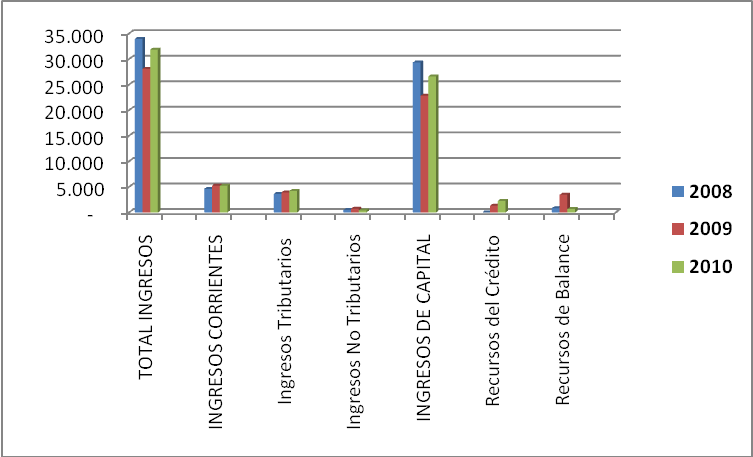 1.1.3	Estructura de los Ingresos Corrientes del MunicipioEn las rentas propias se puede observar que durante el 2010, su composición está determinada así, en orden de participación.Transferencias				(61,1%)Ingresos Tributarios          			(11,3%)Ingresos No Tributarios		 	(1,3%)En el listado anterior se nota claramente que las transferencias son las que mayor porcentaje de participación tienen dentro de los ingresos; mientras que los ingresos no tributarios son los menos significativos en el total de los ingresos corrientes del Municipio.Lo podemos observar en el siguiente cuadro:A continuación, se presenta la gráfica No. 2, correspondiente a los ingresos corrientes del municipio de Palermo durante los años 2008, 2009 y 2010.Gráfica No. 2Ingresos Corrientes 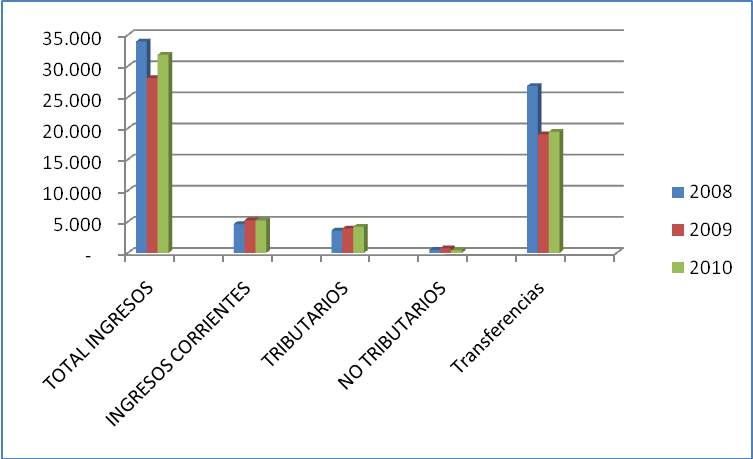 1.2	Estructura de los Gastos MunicipalesLos gastos se analizan en segundo lugar, porque como se dijo en el apartado de ingresos, las erogaciones dependen fundamentalmente de las posibilidades efectivas de ingresos que tiene el municipio. Este principio que se conoce como “el de la restricción presupuestal” es primordial para evitar descalabros financieros soportados en un cálculo poco serio de las posibilidades fiscales de la entidad territorial. Al respecto, ya hay una regla formal, por lo menos para el gasto de funcionamiento y la constituye el límite que de acuerdo con la categoría de la entidad territorial ha establecido la Ley 617 de 2000.La estructura de los Gastos del municipio, se conforma de la siguiente manera:GASTOS TOTALES: Gastos de funcionamiento + gastos de inversión + servicio de la deuda + organismos de control + transferencias a resguardos indígenas.GASTOS DE FUNCIONAMIENTO: Gastos de personal + gastos generales + transferencias + déficit fiscal (funcionamiento).GASTOS DE INVERSION: Con recursos del SGP + con recursos de regalías y fondo de cofinanciación + con recursos propios y otros + déficit fiscal (por inversión).SERVICIO DE LA DEUDA: Deuda interna + deuda externa.ORGANISMOS DE CONTROL: Transferencia a concejo + transferencia a personería.1.2.1 Incorporación de Pasivos Acumulados de Vigencias Anteriores y Contingencias.Se hace necesario diagnosticar la situación fiscal del municipio a partir de un corte. Esto no solo significa saber cuánto se debe, también significa identificar las contingencias que se podrían hacer reales en el futuro inmediato. Para lograrlo, los responsables de la información financiera y jurídica deben contar con el apoyo del resto de la administración e implementar mecanismos y procedimientos para garantizar que la información contable pública cumpla las características de confiabilidad, relevancia y comprensibilidad, de acuerdo con lo señalado por el Régimen de Contabilidad Pública.1.2.2 Establecer la composición de los pasivos.Una vez identificados el pasivo cierto y las contingencias contractuales, jurídicas y financieras, los resultados se deben valorar teniendo en cuenta que la mayor desagregación posible permitirá definir un esquema financiero más cercano a la realidad. Una descomposición básica es determinar qué porcentaje del pasivo es de funcionamiento y qué porcentaje es de inversión. Esto es fundamental para establecer las fuentes legales de financiación del pasivo, dada la destinación específica que tiene una buena parte de las rentas territoriales.Una vez hecha esta primera clasificación, se debe proceder a descomponer el pasivo de funcionamiento por un lado y el pasivo de inversión por el otro. De esta manera, es posible identificar las prioridades de pago reconociendo la capacidad de presión de las acreencias. Por ejemplo, no es lo mismo que la mayor parte de los pasivos de funcionamiento corresponda a bonos pensiónales o a proveedores del municipio. Si se trata de lo primero, el costo social de mantener esta situación puede ser insostenible y derivar rápidamente en pérdida de gobernabilidad y por qué no decirlo, de legitimidad ante la comunidad. Además, la cancelación vía procesos de tutela será algo inmanejable desde el punto de vista financiero. En este caso, la administración que diseña el Marco Fiscal de Mediano Plazo debe construir un flujo financiero que asegure el pago de esas acreencias de manera prioritaria y en un tiempo tal que los procesos jurídicos no paralicen a la entidad.Si se presenta la segunda situación, es posible tener un manejo un poco más holgado para enfrentar a los acreedores en la medida que se pueden negociar acuerdos de pago que garanticen la cancelación de las deudas sin perder la relación comercial. Una circunstancia intermedia entre las dos descritas anteriormente se podría presentar si la mayor parte del pasivo se tuviera con entidades de seguridad social, aquellas que manejan los llamados recursos parafiscales o la DIAN. Aunque las normas reglan la forma de cancelar los pasivos con estos entes, sus acreencias están protegidas de tal manera que un manejo arbitrario y unilateral de la acreencia podría desencadenar procesos de negociación de difícil maniobra para la administración territorial.Un análisis similar debe hacerse con el pasivo de inversión, por cuanto no es lo mismo deber recursos a las administradoras del régimen subsidiado,  aportes a los contratistas que construyeron o hicieron mantenimiento a una vía pública.De manera paralela a la identificación detallada del pasivo, es necesario investigar y relacionar los procesos jurídicos en curso en cada uno de los juzgados locales, regionales o nacionales de todos los niveles. Este trabajo permitirá, no solo establecer la mejor alternativa de defensa de los intereses de la administración, también ayudará a definir el verdadero pasivo exigible y establecer las posibles contingencias que podrían afectar el marco fiscal de mediano plazo a través de su vigencia. Por ejemplo, este proceso puede permitir establecer que parte de la deuda reconocida en la contabilidad ha aumentado por los costos de una demanda mal atendida, que hay pasivos que ya no lo son en la medida que a través de procesos ejecutivos, conciliaciones o tutelas estos ya fueron cancelados total o parcialmente. Además, se podrá cuantificar y valorar la probabilidad de que procesos ordinarios como los de reparación directa sean fallados en contra del municipio.Un trabajo adicional e inevitable, lo constituye el análisis de la situación financiera de las entidades descentralizadas del municipio. Normalmente se trabaja el sector central bajo el entendido que las empresas descentralizadas son entes ajenos que en nada pueden afectar la estabilidad de las finanzas locales. Sin embargo, cada vez es más frecuente que el riesgo en el mediano plazo no lo constituya el sector central, sino su sector descentralizado. Empresas mal administradas, creadas sin suficientes estudios de mercado o tomadas por la corrupción, algunas veces deben ser liquidadas, procesos, que en no pocas ocasiones culminan con la necesidad para el sector central de asumir nuevos pasivos y gastos.Por esta razón, el Marco Fiscal de Mediano Plazo debe contar con un anexo que indique que empresas están en liquidación, cual es el estado de dicha liquidación, cual es la probabilidad de asumir pasivos y nuevos gastos y en que montos, cual es la situación financiera de otras entidades descentralizadas para identificar cuales están en causal de liquidación y como podrán afectar las finanzas locales en los próximos años.1.2.3 Tipos de gasto y su estimaciónAl igual que sucede con los ingresos, la estimación de los gastos a diez años dependerá del tipo de gasto que se requiera proyectar.a. Asociados a la NóminaTodos aquellos gastos que se relacionan con el pago de los emolumentos a los que tienen derecho los servidores públicos, deben tener en cuenta el tipo de vinculación del servidor y el perfil profesional en el que se desempeña.Hay que tener especial cuidado con proyectar adecuadamente el valor del salario y las contribuciones a la seguridad social y parafiscales inherentes a la nómina de los empleados públicos, pues el incremento de éstos está supeditado al decreto anual que expide el Gobierno Nacional. En este caso, la estimación (más no el incremento) debe hacerse como máximo con la proyección que hace el Banco de la República de la inflación esperada.Si bien la estimación real de todos los ítems reviste sumo cuidado, es necesario tener bien presente la proyección de los gastos por cesantías. Aquí debe identificarse si el servidor está cobijado por el régimen retroactivo o el régimen anualizado.La estimación del costo de la planilla de trabajadores oficiales debe tener en cuenta todas las contraprestaciones acordadas en la convención colectiva de trabajo. No sobra advertir que los compromisos de la convención tan solo cobijan a los trabajadores oficiales para lo cual debe identificarse plenamente la veracidad del tipo de vinculación del servidor.b. GeneralesLa estimación de los gastos de este tipo puede hacerse soportada en el comportamiento histórico y teniendo en cuenta la inflación esperada. Sin embargo, a mediano plazo es importante diagnosticar el procedimiento presupuestal y contractual que se utiliza para realizar este tipo de erogaciones. Los resultados de los estudios normalmente demuestran ineficiencia y sobrecostos que pueden ser eliminados mediante su centralización y el diseño por ejemplo de planes generales de compra para toda una vigencia o estableciendo prioridades en el consumo de los servicios públicos.Es importante tener en cuenta que en determinadas circunstancias el gasto de inversión puede generar gastos generales asociados que eventualmente no podrían ser financiados con rentas de destinación específica al sector que los causa.c. TransferenciasEl cálculo de las transferencias a los organismos de control político, fiscal y disciplinario está reglado en las Leyes 617 de 2000, 1148 de 2007 y 1151 de 2007, artículo 134. Cuando se necesite, es importante tener en cuenta la inflación esperada como elemento adicional en su estimación.La estimación de las transferencias hechas para financiar las nóminas de pensionados debe basarse en el costo de la nómina actual. Es así porque a partir de la expedición de la Ley 100 de 1993 las entidades territoriales no pueden  asumir directamente nuevos pensionados, salvo en los casos previstos por el régimen de transición.Aunque el artículo 51 de la Ley 863 de 2003 establece que:“Para el cubrimiento de las obligaciones por concepto de bonos pensiónales y cuotas partes de bonos pensiónales, los entes territoriales podrán utilizar hasta el cincuenta por ciento (50%) del saldo disponible en la cuenta del Fondo Nacional de Pensiones de las Entidades Territoriales, Fonpet, creado por la Ley 549 de 1999, aun cuando la reserva constituida no haya alcanzado el ciento por ciento (100%) del pasivo pensional. Conforme al reglamento que establezca el Gobierno Nacional, estos recursos podrán transferirse directamente a las entidades administradoras en nombre de los entes territoriales emisores, previa autorización del representante legal respectivo”.Para que esto sea posible debe conocerse el monto del pasivo y ello solo es posible con el cálculo del pasivo actuarial. Sin perjuicio de la posibilidad de acceder a los recursos del Fonpet, es fundamental conocer el monto de la deuda actuarial para definir las alternativas más convenientes para aprovisionarla.Un aspecto fundamental a estimar por parte de la administración y que puede influir grandemente en el flujo normal de pagos del  municipio lo constituye el cobro de las cuotas partes pensiónales y la necesidad de emitir bonos pensiónales. Aunque en el mediano plazo se define la estrategia para darle solución a las contingencias que se presenten por esta razón mediante la identificación del pasivo actuarial, se hace necesario analizar cómo ha sido el comportamiento reciente de estos cobros, identificando el tipo de funcionarios, el tiempo en que fueron vinculados, hasta qué fecha trabajaron allí, etc., todo ello para establecer y prever posibles nuevos cobros en las siguientes vigencias.La Ley 100 de 1993 y el Decreto 1296 de 1994 establecieron la obligatoriedad de constituir los fondos de pensiones territoriales cuando se necesiten. El Decreto 810 de 1998 señaló de qué manera deben fondearse los patrimonios autónomos que respalden esos fondos, los que no pueden ser solo de papel o para justificar estructuras organizacionales. Además, la existencia de patrimonios autónomos permite pagar mesadas, bonos y cuotas partes contra recursos distintos a los ingresos corrientes.d. Servicio de la DeudaCorresponde este gasto al pago del capital, los intereses y algunos gastos asociados a la cancelación de la deuda pública que mantiene la entidad territorial. Su estimación depende de las condiciones contractuales en que se pactó cada crédito tales como la tasa de interés, el plazo, la gracia y las fechas de los desembolsos.e. InversiónLa estimación de estos gastos está directamente relacionada con la puesta en práctica del programa de gobierno a través del Plan de Desarrollo. Aunque el objetivo de esta metodología no es profundizar en los procesos de identificación y formulación de proyectos que harán realidad el programa de gobierno, si se considera prudente advertir que previa a esta etapa es necesario identificar la restricción presupuestal que existe para encaminar los proyectos.Al respecto, se recuerda que no basta con identificar la destinación de las rentas, también es fundamental conocer sus vínculos contractuales con proyectos de inversión anteriores, con el servicio de la deuda o con el saneamiento fiscal. Una vez conocidas y estimadas las fuentes reales de inversión, será posible definir mediante el proceso social, técnico y político establecido en la Ley 152 de 1994, el gasto de inversión para los próximos diez años.A continuación, en el cuadro No.3 se puede observar el comportamiento de los diversos Gastos del Municipio durante las vigencias de 2008, 2009 y 2010.Gráfico N. 3Estructura de Gastos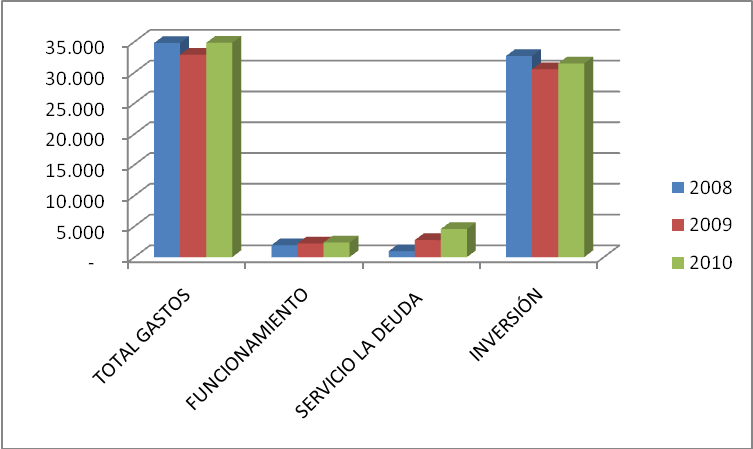 Estructura de los Gastos de FuncionamientoLos Gastos de Funcionamiento durante las tres vigencias han tenido el siguiente comportamiento, el cual se puede apreciar en el cuadro.CUADRO No. 4Gráfica No. 4Gastos de Funcionamiento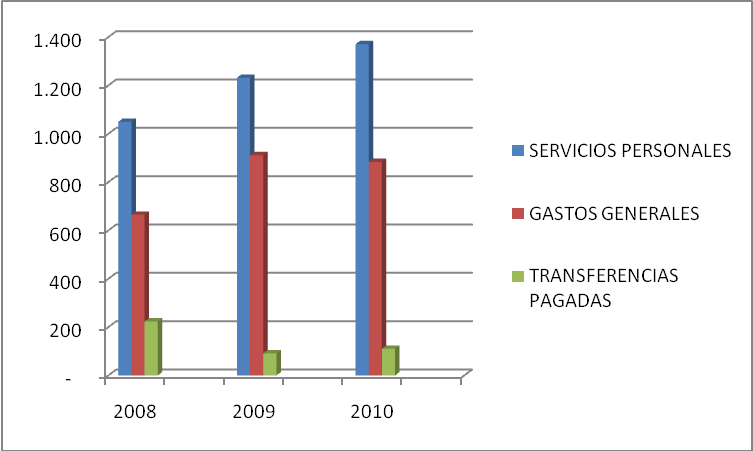 En esta gráfica se puede ver claramente como los Servicios Personales del municipio durante el año 2010 crecieron en $139 millones aproximadamente frente al año anterior; en cuanto a los Gastos Generales hubo una disminución aproximada de $28 millones y en las Transferencias se presentó un aumento de $19 millones, mostrando que los Gastos del Funcionamiento del municipio tuvieron un crecimiento en el último año del 6%.1.2.5 Relación entre la estructura de ingresos y la estructura de gastosIdentificados y estimados los tipos de ingresos y necesidades de gasto, se hace necesario hacer un cruce entre las fuentes y los usos para establecer si los recursos según su destinación son suficientes para financiar los gastos de funcionamiento y de inversión de la entidad. La importancia de este ejercicio radica en que una parte importante de los recursos del municipio ha sido destinada desde la Constitución, las leyes o Acuerdos a financiar exclusivamente uno o determinados tipos de gasto. Por ejemplo, la participación de educación del sistema general de participaciones tan solo puede ser utilizada para financiar gastos de ese sector y no de otro. Por ello, no es posible afirmar que hay recursos suficientes para financiar las transferencias al concejo si la fuente de la que se dispone es la participación de educación.Lo anterior debe hacerse porque salvo los llamados “ingresos corrientes de libre destinación”, la mayoría de las otras fuentes de ingreso del municipio tiene una destinación específica dada desde la Constitución Política en algunos casos o desde las leyes en otros. Estas destinaciones, salvo contadas excepciones, implican que en el mejor de los casos sea posible cancelar pasivos por concepto de un determinado gasto con la renta autorizada por las normas para sufragar ese tipo de gastos. Por ejemplo, no es permitido utilizar recursos destinados a financiar el sector salud para cancelar gastos en infraestructura vial y mucho menos su pasivos. Podría ser posible utilizar esos recursos de salud (siempre y cuando no provengan del sistema general de participaciones para salud) para cancelar pasivos acumulados de vigencias anteriores en el mismo sector.Un análisis adicional consiste en identificar los saldos, los posibles usos y las afectaciones contractuales y legales de los recursos que estén en caja en la tesorería, en cuentas bancarias y en inversiones financieras de corto y mediano plazo.Así, conocidas las fuentes que se pueden destinar libremente al funcionamiento y aquellas que se deben utilizar exclusivamente en el financiamiento de determinado sector de inversión, se procede a definir el tipo de gasto que cada cual podrá financiar.El procedimiento de comparación debe satisfacer las siguientes etapas:1. Identificar y garantizar el financiamiento del gasto recurrente en funcionamiento e inversión. En el caso del gasto de funcionamiento se deben tener en cuenta además los límites que por categoría existen para dichos gastos en la Ley 617 de 2000 que corresponden al 80% de los ingresos corrientes de libre destinación por estar ubicado el municipio en la sexta categoría.SECTOR CENTRAL MUNICIPALCATEGORÍA INGRESOS CORRIENTES DE LIBRE DESTINACIÓN: Sexta 80%CONCEJO MUNICIPAL CATEGORÍA VALOR MAXIMO INGRESOS CORRIENTES DE LIBRE DESTINACIÓN:TOTAL HONORARIOS CAUSADOS x N° SESIONES AUTORIZADAS: Sexta <=100% Salario Diario Del Alcalde x 70 Ordinarias. Si es necesario x 12 ExtraordinariasMÁS 1.5% = Salario Mensual Del Alcalde → Salario Diario Del AlcaldeEs fundamental comprender que el cálculo de los honorarios para los concejales es un techo máximo que no necesariamente se debe alcanzar. Los honorarios se cancelan por asistencia efectiva a la sesión, así, si un concejal no asiste a la sesión no se le pagan honorarios por la misma. Asimismo, un manejo adecuado de la agenda del Concejo puede llevar a eliminar la necesidad de convocar a sesiones extraordinarias e incluso a algunas ordinarias.Todos los municipios cuyos Ingresos Corrientes de Libre Destinación de la vigencia inmediatamente anterior no superaron los $1.000.000.000,oo (mil millones de pesos), pueden adicionar a los honorarios de los concejales hasta 60 S.M.L.M. en lugar de los porcentajes arriba descritos para funcionamiento. (Pueden ser menos de 60).PERSONERÍA MUNICIPAL:CATEGORÍA APORTES: Sexta 150 S.M.L.M.2. Identificar y garantizar los compromisos contractuales y presupuestales existentes en los diversos sectores de inversión. Por ejemplo, vigencias futuras para determinado proyecto de inversión estratégica o concesión o para el servicio de la deuda pública.3. En la medida que ya ha sido identificado el pasivo exigible y contingente, se hace necesario establecer la programación de pagos del mismo de tal manera que se respeten las destinaciones específicas de las normas y se garantice la cancelación en un período razonable de tiempo para que los acreedores no paralicen el normal funcionamiento de la administración a través de tutelas y embargos.4. Finalmente, financiado el gasto recurrente, cubiertos los compromisos de vigencias futuras y el servicio de la deuda vigente, definida la forma como se cancelarán las acreencias acumuladas de vigencias anteriores y las contingencias, se podrá establecer el monto de los recursos libres de afectación que se utilizarán en la financiación de gastos de inversión.Estimación de Recursos Complementarios para aumentar gastos de inversión sujeto a restricciones:Una vez hecho el cruce entre ingresos y gastos respetando las destinaciones específicas, se visualizan para la administración las posibilidades reales de financiar “nuevos gastos de inversión”.El resultado del cruce entre ingresos y gastos puede evidenciar tres situaciones: 1) La imposibilidad de iniciar con fuentes propias nuevos proyectos de inversión; 2) Hacer ver que los ahorros existentes no son suficientes para financiar el costo total de los proyectos que se espera programar en el Plan de Desarrollo; o 3) Mostrar que existen recursos sin afectación para financiar el programa de gobierno.1. No existen fuentes propias para financiar nuevos gastos de inversión.a. Los casos extremos de crisis fiscalA continuación se presenta un esquema de diagnóstico y posibles medidas de acción cuya profundidad estará sujeta a la gravedad de la problemática identificada. El tiempo de duración del ajuste depende de la magnitud del pasivo y del valor del ahorro y rentas “reasignables” que pueda destinar la entidad para su cancelación.Esquema:El estricto cumplimiento de la Ley 617 de 2000 permite como mínimo la no generación de déficit adicional por funcionamiento y en el mejor de los casos garantiza ahorros importantes de ingresos propios que pueden ser destinados a estos menesteres.Si dichos ahorros no son suficientes y la magnitud del pasivo hace imposible diseñar un plan de pagos creíble, se debe estudiar seriamente la posibilidad de formalizar un programa de saneamiento fiscal y financiero en los términos del decreto 192 de 2001 (artículo 11) y haciendo uso de la autorización contenida en el artículo 12 de la Ley 617 de 2000 reorientar rentas “reasignables” por el tiempo que ello sea necesario al saneamiento fiscal de la entidad.En el peor de los casos la solución a la problemática del pasivo puede estar en la promoción de un acuerdo de reestructuración de pasivos en el marco de la Ley 550 de 1999.Posibles medidas:A partir de la problemática identificada el marco fiscal de mediano plazo debe sustentarse en un plan que establezca las acciones, medidas y metas que conducirán a cumplir con los límites de gasto y endeudamiento legales y/o a mejorar la situación fiscal y administrativa de la entidad territorial. Las acciones y medidas deberán estar orientadas, entre otros, al logro de los siguientes objetivos:Cumplir los indicadores y los límites de las leyes de disciplina fiscalGenerar ahorro corriente positivo y superávit total en todos y cada uno de los años de vigencia del programa;Incrementar el recaudo de ingresos;Disminuir y racionalizar gastos;Mejorar el perfil de la deuda y las condiciones de repago.Fortalecer la eficiencia en las áreas de gestión de personal, financiera y administrativa.Las acciones y medidas que se planteen deben ser viables y efectivas para mantener en el tiempo el cumplimiento de los indicadores legales o dar solución a la problemática que impida cumplir con la estimación y el logro de los objetivos planteados. Es deseable que su diseño supere la visión coyuntural y que busque resultados perdurables. El Plan de acción, de acuerdo con la visión que de la situación fiscal del municipio se tenga, podría contener dos tipos de acciones.1. Acciones de rápida ejecución e inmediato resultado y de impacto significativo, individual o en conjunto, en las cuentas del municipio que tiendan a resolver en el corto plazo la magnitud del déficit y el ahogo financiero. Son ejemplos de este tipo de acciones las siguientes:* Depurar y recuperar cartera de los contribuyentes más representativos.* Ajustar el presupuesto a las posibilidades reales del municipio y reducir rápidamente aquellos gastos que no cuentan con financiación o aquellos gastos redundantes o injustificados.2. Acciones de impacto a mediano y largo plazo. Especialmente aquellas que se orientan a sanear de manera perdurable las finanzas del municipio y a fortalecer la capacidad de gestión financiera, administrativa y de personal. Como ejemplo de este tipo de acciones se encuentran:* Reformas a la administración tributaria (actualización de censos de contribuyentes, adopción de programas de fiscalización y control, eliminación de trámites innecesarios, refuerzos al régimen de sanciones, racionalización del régimen de exenciones y descuentos, simplificación de tarifas);* Aplicación de normas actualizadas en materia financiera (código de rentas, estatuto orgánico de presupuesto y plan general de la contabilidad pública); Organización de una administración financiera integrada y en consonancia con las funciones básicas de una administración moderna (rentas, presupuesto, tesorería y contabilidad);* Rediseño de la estructura orgánica de la administración central, descentralizada, órganos de control y corporación de elección popular.* Adopción de planes de retiro de personal por supresión de cargos;* Establecimiento de un sistema adecuado de gestión de personal (procedimientos de selección, evaluación, promoción y control, elaboración de manuales de procesos y procedimientos, etc.);* Actualización de la historia laboral de los empleados y cálculo del pasivo pensional de la entidad;* Capitalización de los fondos de pensiones territorial;* Cobro de cuotas partes pensiónales.* Revisión de la legalidad de las pensiones vigentes.* Enajenación de activos y otros derechos, y fomento a la participación privada en la prestación de servicios;Así mismo, es importante establecer un cronograma de ejecución para operacionalizar cada una de las acciones seleccionadas, con el fin de puntualizar las metas, las actividades, los responsables y el tiempo para ejecutarlas, de manera que se pueda verificar su avance y cumplimiento. Es necesario cuantificar el costo de las acciones contempladas, tales, la compra de equipos, etc.b. No hay crisis fiscal, pero las fuentes para iniciar nuevos gastos de inversión están copadas.Mientras las fuentes para financiar inversión estén copadas, lo más responsable es evitar embarcar a la entidad en la ejecución de un Plan de Desarrollo que podría desestabilizar la situación fiscal de la administración y ubicarla en las condiciones descritas en el literal anterior.Una opción clara es trabajar en la “eficiencia” con que se viene realizando la inversión que tiene financiamiento. Administrar los recursos de manera tal que con la misma cantidad sea posible mejorar la prestación de los bienes y servicios que demanda la comunidad, puede traer mejores dividendos que iniciar nuevos proyectos sin que se cuente con fuentes reales para financiarlos.Si lo anterior no es suficiente, para financiar nuevo gasto de inversión deberá tener en cuenta que la estimación de ingresos y gastos a diez años debe mostrar que la entidad tendrá en todas las vigencias capacidad legal de pago, que de acuerdo a su categoría sexta cumplirá con los límites de gasto del sector central y de transferencias al Concejo y a la Personería.Adicionalmente debe tenerse muy en cuenta que el incumplimiento de los indicadores de la leyes de disciplina fiscal por parte del municipio tiene entre otras consecuencias que la Nación esté formalmente impedida para brindar apoyo a la misma (Artículos 80 de la Ley 617 de 2000, 19 de la Ley 819 de 2003 y 7 del decreto 4515 de 2007).2. El ahorro disponible no es suficiente para financiar la totalidad del Programa de Gobierno.El municipio en esta situación cuenta normalmente con recursos libres de afectación que, en primer lugar, provienen de cumplir con los límites de gasto de la Ley 617 de 2000 ya descritos en apartado anterior (llamados ahorro propio); en segundo lugar, provienen del sistema general de participaciones de educación, salud y propósito general; en tercer lugar, provienen de la sobretasa a la gasolina.Sin embargo, los mismos no son suficientes para financiar el programa de gobierno y por ello deben gestionar fuentes complementarias como los recursos de contrapartida, las donaciones y el endeudamiento.Respecto a los recursos de contrapartida y las donaciones lo fundamental es conocer el procedimiento formal para acceder a este tipo de fuentes. Es importante, en el caso del municipio, ponerse en contacto con el Departamento Administrativo de Planeación Departamental, entidad que les asesorará en cuanto al procedimiento para encaminar un proyecto a través del banco de proyectos y sobre las posibilidades de apoyo al interior del Departamento.Asimismo, sin perjuicio de los ministerios sectoriales, es importante establecer contacto con el Departamento Nacional de Planeación, entidad que le suministrará la asesoría necesaria sobre el tipo de proyectos que se pueden financiar con dichas fuentes y su capacidad de apalancar proyectos.Por ejemplo, en el Departamento Nacional de Planeación le pueden informar que el Fondo Nacional de Regalías en virtud de lo ordenado por el artículo 48 la Ley 863 de 2003 deberá descontar a título de inversión regional el 50% para destinarlo al Fondo de Pensiones de las Entidades Territoriales (FONPET). Además, que se ha decidido en el Plan Nacional de Desarrollo (artículo 116 de la ley 1151 de 2007) que los proyectos de inversión que se podrán financiar con el 50% restante estarán dirigidos principalmente a recuperar el canal navegable y atender inundaciones del río Magdalena, prevenir y atender desastres y calamidades a nivel nacional, recuperar el macizo colombiano y ampliar coberturas en el sector de educación en los estratos más pobres de la población.El endeudamiento público surge ante la necesidad de financiar la parte del plan de desarrollo que no se puede atender con el ahorro propio y las rentas destinadas por la constitución y la Ley al gasto de inversión. Aunque podría entenderse que lo principal es identificar dichas necesidades de financiamiento, es de suma importancia tener en cuenta que el nivel de endeudamiento está restringido por la capacidad del municipio para asumir el costo financiero de determinado monto de crédito.La Ley 358 de 1997 ha establecido la forma de evaluar la capacidad de pago de las entidades territoriales a través de los indicadores de solvencia y sostenibilidad que miden la relación de los intereses de la deuda con el ahorro operacional y del saldo de la deuda con los ingresos corrientes respectivamente. Asimismo, la Ley 819 de 2003 completó dicha forma de medir la sostenibilidad del endeudamiento a través la relación que existe entre el pago de intereses y el ahorro primario.Así las cosas, con el fin de garantizar un monto sostenible de deuda el municipio no pueden superar en cada vigencia las siguientes relaciones:____Intereses_____ * 100 ≤ 40%,Ahorro Operacional_Saldo de la Deuda_ * 100 < 80%Ingresos CorrientesAdicionalmente, deben fijar metas anuales de superávit primario que les permitan asegurar a mediano plazo un monto de deuda pública que puedan servir cumplidamente. En este sentido se recomienda la siguiente relación:_Ahorro Primario_ * 100 ≥ 100% o ≤ 100%InteresesNo obstante lo anterior, es necesario que el municipio evalúe cuatro aspectos que si bien no son formales si están presentes dentro de su realidad fiscal y afectan su capacidad de pago. Se trata de la posibilidad real de refinanciar la deuda, el hecho de que la entidad se endeuda con tasas de interés variable, la existencia de déficit acumulado de vigencias anteriores y la financiación sectorial de la inversión. Si bien el indicador del artículo segundo de la ley 819  de 2003 sugiere que lo importante es mantener un ahorro primario suficiente para evitar situaciones de crecimiento excesivo de deuda. Una forma de lograrlo es estabilizando la deuda en el tiempo, fijando metas ahorro primario iguales o superiores al pago de los intereses, con ello la entidad territorial no tendría atrasos de pagos del servicio de su deuda si tiene acceso asegurado a recursos frescos de crédito. Es decir, que es perfectamente posible renegociar su pago con las entidades financieras o que es factible acudir al mercado de capitales a través de la emisión de bonos para buscar el pago del capital.Por ello, es fundamental que el municipio evalúe su posición en el mercado crediticio e identifique si le es fácil que las entidades financieras conviertan la renegociación del pago del capital en una práctica normal o emitir bonos. Si la conclusión es que ello no le es posible, se recomienda construir el marco fiscal de mediano plazo de tal manera que el ahorro primario proyectado sea suficiente no solo para cancelar los intereses, sino también para amortizar el capital de la deuda.Respecto a los intereses, recuerde que actualmente el principal riesgo financiero que afronta el portafolio de la deuda de las entidades territoriales es el de tasa de interés y de tipo de cambio. El portafolio de su deuda interna está contratado a tasa variable (DTF) y el saldo de la deuda externa está influido por la tasa de cambio. Así, la cuantificación del riesgo está directamente relacionada con el comportamiento de la DTF y de la TRM.Estas tasas presentan variaciones históricas que las caracterizan como las más volátiles del mercado. Por ello, la ley de responsabilidad fiscal exige que al calcular los indicadores de endeudamiento se tenga en cuenta esta característica y se cree una especie de colchón que mida al momento de la contratación de la operación de crédito si la entidad territorial podrá cubrir el pago de los intereses de dicho crédito cuando las tasas DTF o TRM sufran cambios importantes.Respecto al pasivo, es fundamental tener en cuenta que aunque la norma no involucra la existencia de acreencias acumuladas de vigencias anteriores en el cálculo de la capacidad de pago, es muy importante tener en cuenta que la existencia del mismo alterará el flujo normal de pagos de la entidad en el momento en que se decida a cancelarlo o porque sea obligada a hacerlo a través de procesos jurídicos.Respecto a la financiación sectorial, tenga en cuenta que las destinaciones específicas establecidas desde la Constitución y la Ley para algunos recursos hacen que la garantía real para servir un crédito no esté siendo medida totalmente por los indicadores de endeudamiento. Por último, es imprescindible identificar las garantías de cada una de las operaciones realizadas como un elemento que permitirá establecer el grado de libertad para comprometer gasto con las rentas que se emplean para servir la deuda.3. El ahorro es suficiente para financiar el programa de gobierno volcado en el plan de desarrollo.Sin perjuicio del procedimiento contemplado en la Ley 152 de 1994 sobre el plan de desarrollo, se llama la atención en la necesidad de velar por el cumplimiento de las normas de disciplina fiscal de tal manera que el cumplimiento de las expectativas del municipio en esta situación se sustente en el respeto a los indicadores de límite al gasto de funcionamiento de la Ley 617 de 2000, de endeudamiento de la Ley 358 de 1997 y de responsabilidad fiscal de la 819 de 2003. Capacidad de endeudamientoEn el cuadro Nº 5 se aprecia que la capacidad de endeudamiento para la vigencia de 2011, cumple con los dos indicadores de la Ley 358 de 1997, así.Financiamiento del Gasto CorrienteGráfico No. 6Balance Financiero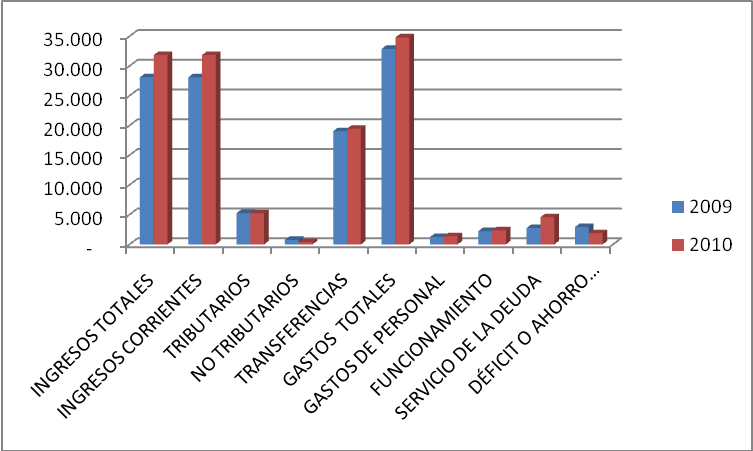 Análisis del cumplimiento de la Ley 617 de 2000El cálculo de los indicadores de la ley 617 de 2000, durante las vigencias 2008, 2009 y 2010, están consignado en el siguiente cuadro: Gráfica No. 7Comparativo Indicadores Ley 617 de 2000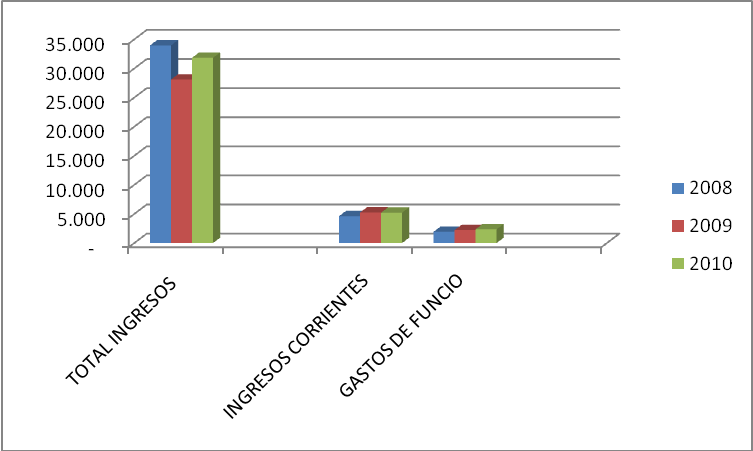 Composición de la deuda pública actualEn la actualidad la deuda pública del municipio corresponde a la siguiente descripción:Composición de la Deuda Pública 2008 - 2010Gráfica No. 8Composición de la Deuda Pública 2008 – 2010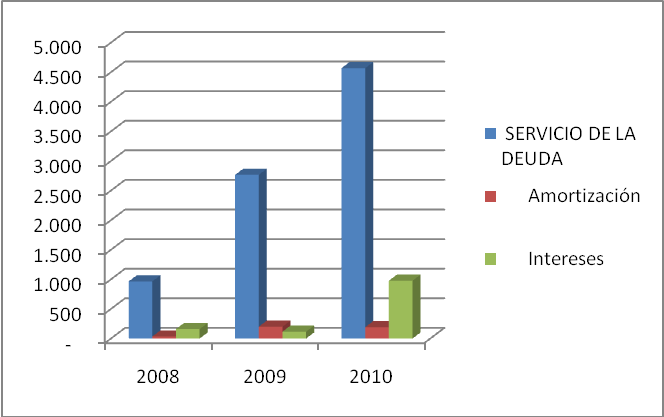 1.5	Resultados o conclusiones del Plan FinancieroLos resultados del Plan Financiero se enmarcan en el hecho que el municipio debe aumentar el recaudo de los recursos propios para financiar sus gastos de funcionamiento, deuda pública y gastos de inversión, situación que se describe en la Matriz DOFA.Matriz  DOFAMediante esta herramienta de identificación de debilidades, fortalezas, amenazas y oportunidades, es posible visualizar la problemática del municipio, encontrada en el diagnóstico.1.5.2 Análisis y Estrategias Matriz - DOFA Analizando cada una de las “debilidades” y “amenazas”, es necesario plantear estrategias que permitan convertir las debilidades en “fortalezas” y  las amenazas en “oportunidades”. Lo anterior se propone mediante las siguientes estrategias:ProyeccionesEn la estimación y las proyecciones de los recursos se parte de la información histórica de ejecución presupuestal que el Municipio ha reportado al DNP y se realizan unos supuestos encaminados a elaborar pronósticos bajos, que permitan dar cumplimiento al cronograma de recaudo de los ingresos para determinar un monto real que permita tener nivel de gasto sostenible y financiable. Las metas financieras están encaminadas a mantener la solvencia y viabilidad financiera del municipio, teniendo en cuenta la realidad y el comportamiento de la economía. La inflación esperada y el cumplimiento normativo especialmente el referido a la viabilidad fiscal señalada por la ley 617 de 2000.Para algunas proyecciones se utilizaran los supuestos macroeconómicos que son consistentes con las metas del Gobierno Nacional, señaladas por el Ministerio de Hacienda; Departamento Nacional de Planeación y el Banco de la República, dependiendo de las características particulares de algunas rentas y gastos se utilizan como supuestos macroeconómicos los siguientes:Criterios para la programación de los gastos. Las proyecciones de gastos están fundamentadas en los criterios de austeridad y eficiencia; para el efecto se maneja una estrategia de control en los gastos y reducción de los costos de funcionamiento de la Administración Municipal.CUADRO No. 11PROYECCIONES PLAN FINANCIERO DE INGRESOS y GASTOS Y FINANCIAMIENTO DE 2011 – 2021(A continuación presentamos los cuadros del Plan Financiero),  así:	2. DEFINICIÓN DE OBJETIVOS, ESTRATEGIAS Y METAS DEL PLAN FINANCIEROOBJETIVOS DE  MEDIANO PLAZOAumento del recaudo de las rentas propias del 5% anual.Racionalización de los gastos de funcionamiento, con aumentos anuales no superiores al índice de inflación anual (máximo el 3,5% anual).Ajustes a la modernización de la administración municipal a partir del año 2010.OBJETIVOS ESPECÍFICOSMayor recaudo de impuestos y en general de las rentas propias del municipio.Mayor sentido de pertenencia del personal de planta.Capacitar la comunidad para que sea conocedora y sensible sobre la problemática del municipio.Mejorar la capacidad institucional.Creación de una ESP viable y auto sostenible financieramente.Cumplimiento de las metas del Plan de Desarrollo.Mayor cubrimiento de las NBI.Mantener en el tiempo un superávit primario.La sensibilización a la comunidad, la capacitación de los empleados.El fortalecimiento de los recaudos.La disminución de los gastos generales.Cumplimiento de la Ley 617 de 2000.Generación de superávit primario para sostener la deuda pública.Saneamiento del déficit fiscal, con el pago de cuotas partes pensiónales y de bonos pensiónalesEl aumento en el recaudo de los impuestos y rentas municipales, fortaleciendo el ahorro operacional.Capacitación de los empleados.Implementar Plan de estímulos para los empleados, basados en el mejoramiento continuo de la calidad del trabajo.Creación y puesta en marca de la Empresa de Servicios Públicos domiciliarios u otra modalidad que permita Administrar eficientemente los servicios públicos.De manera técnica evaluar el estatuto de Rentas Municipal, identificando y definiendo plenamente las rentas municipales.METAS DEL SUPERAVIT PRIMARIO, EL NIVEL DE DEUDA PUBLICA Y EL ANÁLISIS DE LA SOSTENIBILIDAD DE LA DEUDASi bien, de conformidad con la Ley 819 de 2003, el municipio no está en la obligatoriedad legal de establecer una meta de superávit primario debido a que la ley estableció que este requerimiento solamente debe ser atendido por los municipios de categoría especial, primera y segunda; se presenta este apartado, como un análisis complementario que explica el comportamiento del respaldo del endeudamiento público municipal.2.3.1 Metas de superávit primario Es un indicador complementario a los establecidos por la ley para determinar la capacidad de pago y garantizar la sostenibilidad de la deuda. Este indicador es necesario para establecer la capacidad de endeudamiento. Por lo tanto, se observará los dos indicadores de capacidad de pago establecidos en la ley 358 de 1997 y su decreto reglamentario 698 de 1998.Las metas establecidas en la ley 819 de 2003 y 358 de 1997 a partir del cumplimiento de las políticas de las proyecciones, se obtienen para los años 2009 al 2019 las siguientes metas:Intereses sobre ahorro operacional, ≥ al 40%Saldo de la deuda sobre ingresos corrientes, ≤ al 80%Superávit primario sobre intereses, ≥ al 100%Cumplimiento de los indicadores de la ley 617 de 2000.A partir de las ejecuciones presupuestales del municipio, se estima el escenario de superávit primario con el siguiente detalle:Metas de deuda pública y análisis de sostenibilidadAtendiendo a las normas de endeudamiento territorial, principalmente las Leyes 358 de 1997 y 819 de 2003, el municipio obtuvo un déficit de $2.977 millones durante el año 2010.ACCIONES Y MEDIDAS ESPECÍFICAS EN LAS QUE SE SUSTENTA EL CUMPLIMIENTO DE LAS METASLas acciones y medidas que la Administración Municipal se propone adelantar para mantener en el tiempo el cumplimiento de los indicadores legales, solución a la problemática planteada y el logro de los objetivos propuestos, se presentan en un cronograma que contiene los proyectos, las metas, las actividades, el tiempo de ejecución y persona responsable.Las acciones propuestas son de dos tipos:Acciones de rápida ejecución e inmediato resultado y de impacto significativo, que tienden  a resolver en el corto plazo la magnitud del déficit y el ahogo financiero, como las siguientes:Sensibilización a la comunidad sobre la realidad financiera del municipio y sus posibles soluciones.Ajustar el presupuesto a las posibilidades reales del municipio y reducir rápidamente aquellos gastos que no cuenten con financiación o aquellos gastos redundantes o injustificados (congelación de nóminas, remuneración de servicios técnicos), racionalización de la planta de personal adecuando las necesidades de la administración.Depurar y recuperar cartera de los contribuyentes más representativos del municipio.Modernización de la Administración municipal en cuanto al los procesos de sistematización (compra de equipos de computo y software apropiados para la administración).Acciones de impacto a mediano y largo plazo, como aquellas que se orientan a sanear de manera permanente las finanzas del municipio y a fortalecer la capacidad de gestión financiera, administrativa y de personal:Reformas a la administración tributaria (actualización de censos de contribuyentes, adopción de programas de fiscalización y control, eliminación de trámites innecesarios, refuerzos al régimen de sanciones, racionalización del régimen de exenciones y descuentos, simplificación de tarifas).Aplicación de normas actualizadas en materia financiera (estatuto de rentas, estatuto orgánico de presupuesto y plan general de contabilidad pública), organización de la administración financiera integrada y en consonancia con las funciones básicas de una administración moderna (rentas, presupuesto, tesorería y contabilidad).Establecimiento de un sistema adecuado de gestión de personal (procedimientos de selección, evaluación, promoción y control, elaboración de manuales de procesos y procedimientos, etc.)Actualización de la historia laboral de los empleados y el cálculo pensional del municipio; cobro de cuotas partes pensiónales, revisión de la legalidad de las pensiones vigentes.2.4.1 Cronograma de Ejecución de las Acciones y MedidasEl objetivo es garantizar un buen desempeño del nivel fiscal, mediante una estrategia de fortalecimiento y generación de ingresos; en este apartado se presenta a nivel general un bosquejo de las acciones específicas, metas e indicadores de fortalecimiento de los ingresos propios del municipio.El cronograma constituye una estrategia integral encaminada a incrementar el recaudo efectivo de los ingresos, los tributos con acciones tendientes a ejercer un mayor control a la evasión y morosidad, actualización de las bases gravables, reglamentación y cobro de ingresos, de la siguiente manera:3. ESTIMACIÓN DEL COSTO FISCAL DE LAS EXENCIONES, DEDUCCIONES O DESCUENTOS TRIBUTARIOS EXISTENTESPara efectos del MFMP del municipio, en este capítulo se presentan las normas que establecieron las exenciones y/o descuentos tributarios, incentivos, las condiciones y requisitos exigidos para su otorgamiento; los tributos que comprende, si es total o parcial y el término de duración.Durante la vigencia 2009 y 2010, se aprobó el siguiente acuerdo:3.1 INCENTIVOS TRIBUTARIOSLa transparencia en los procesos y el acceso a la información son características fundamentales y necesarias que deben estar presentes en la gestión pública y particularmente en la política fiscal.Esta intención, trasladada al terreno tributario, se manifiesta específicamente en la necesidad de identificar los beneficios y beneficiarios de los tratamientos impositivos preferenciales, así como la estimación del costo fiscal que estos comportan. A continuación, se presenta los estimativos de los principales beneficios tributarios que tuvieron  los contribuyentes durante el año 2010.            CUADRO NO. 14INCENTIVOS TRIBUTARIOSEn la actualidad esta administración tiene vigente el Acuerdo No. 099 de 2009 por medio del cual se otorgan unos incentivos tributarios en materia de Industria y comercio, al cual se han  acogido quince empresas.         Gráfica No. 9Estimación del Costo Fiscal de los Descuentos TributariosAño 2010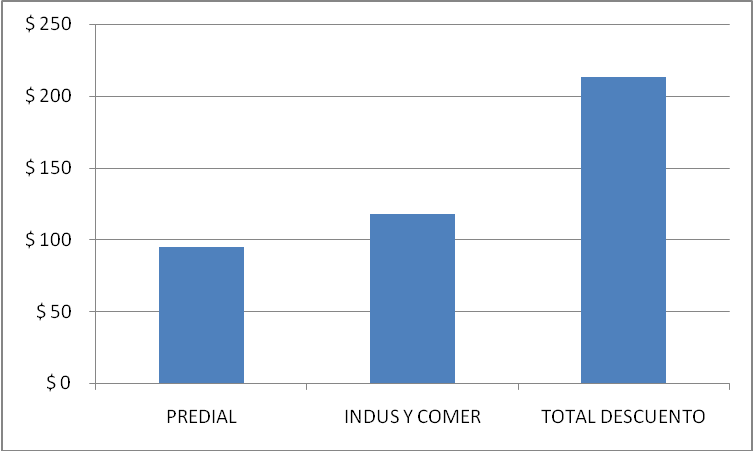 4. RELACIÓN DE LOS PASIVOS CONTINGENTES QUE PUDIERAN AFECTAR LA SITUACIÓN FINANCIERA DEL MUNICIPIOEn términos generales los pasivos contingentes son las obligaciones pecuniarias sometidas a condición, o la ocurrencia de un hecho futuro; tiene su origen en hechos específicos e independientes que pueden ocurrir o no. Estos pasivos pueden ser explícitos o implícitos:Explícitos: Acuerdos financieros contractuales que dan origen a obligaciones condicionales para efectuar pagos con valor económico (origen ley o contrato) Implícitos: No tienen origen jurídico, un contractual se reconocen después de cumplirse una cierta condición o producirse determinado hecho.Los pasivos exigibles de las entidades territoriales se originan principalmente en sentencias y/o conciliaciones por diversos pleitos, ya sean laborales, contractuales, etc. De acuerdo con la valoración hecha por el propio municipio, se han estimado pasivos contingentes y exigibles con el siguiente detalle:4.1 PASIVOS EXIGIBLES (PASIVOS PENSIONALES)Dentro de los pasivos exigibles a la fecha se deben incluir las reservas por la suma de $3.030 millones correspondientes al pasivo pensional no provisionado y que le puede causar serios problemas de funcionamiento al municipio en el inmediato futuro.El valor total del pasivo pensional del municipio para diciembre de 2010 asciende a $14.903 millones; de los cuales el municipio posee en la cuenta del FONPET la suma de $11.873 millones. 4.2 PROCESOS JUDICIALES CONTRA LA ADMINISTRACIÓN (SENTENCIAS Y CONCILIACIONES)El siguiente informe muestra los procesos judiciales del municipio de Palermo a diciembre del año 2010:PROCESOS JUDICIALES DEL MUNICIPIO DE PALERMOTRIBUNAL ADMINISTRATIVO DEL HUILAPROCESOS INICIADOS POR EL MUNICIPIO JUZGADO PRIMERO ADMINISTRATIVO DE NEIVAJUZGADO SEGUNDO ADMINISTRATIVO DE NEIVAJUZGADO TERCERO ADMINISTRATIVO DE NEIVAJUZGADO CUARTO ADMINISTRATIVO DE NEIVAJUZGADO QUINTO ADMINISTRATIVO DE NEIVAJUZGADO SEXTO ADMINISTRATIVO DE NEIVAJUZGADO PRIMERO LABORAL DE NEIVAJUZGADO CUARTO CIVIL DEL CIRCUITO DE NEIVAJUZGADO QUINTO CIVIL DEL CIRCUITO DE NEIVAPara efectos del MFMP los pasivos contingentes deberán tener una valoración numérica de su existencia y se debe prever realizar provisiones tendientes a atender los pagos en el momento en que se hagan exigibles, el municipio ha identificado cerca de 68 demandas que en algún momento pueden generar pasivos contingentes, valoradas aproximadamente en $1.100 millones de pesos.CUADRO No. 15RESUMEN DE LA PROYECCIÓN DE PAGOS CONTINGENTES5. RESULTADOS FISCALES  VIGENCIA ANTERIORA continuación se mostrará un análisis del superávit o déficit presupuestal durante las tres últimas vigencias.5.1 SUPERÁVIT O DEFICIT PRESUPUESTALAl observar el siguiente cuadro se puede apreciar que el Municipio presentó déficit presupuestal en el 2008, un superávit presupuestal en  2009 y se proyecta así para 2010.Gráfica No. 10Superávit o Déficit Presupuestal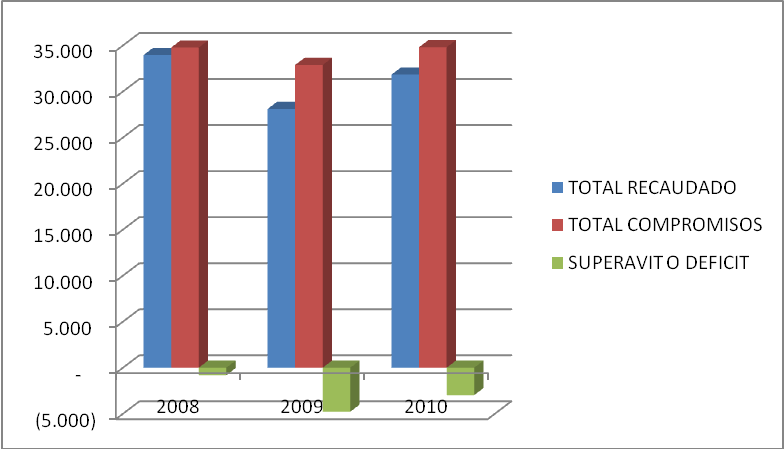 5.2 CAPACIDAD DE ENDEUDAMIENTODe igual manera para las vigencias anteriores 2008 y la actual 2009, el municipio se encuentra dentro de los topes establecidos por la Ley 358 de 1997, y de esta manera cumpliendo con la citada ley.5.3 INDICADORES DE LA LEY 617 DE 2000Al comparar los ingresos corrientes de libre destinación ICLD con los gastos de funcionamiento (Concejo, Personería y alcaldía), se puede apreciar para las vigencias 2008 al 2010, que el Municipio ha cumplido con los indicadores contemplados en la ley:CUADRO No. 176. CONCLUSIONESLuego de evaluar la actual situación del Municipio de Palermo frente al cumplimiento de la Ley 819 de 2003 y Ley 358 de 1997, se puede concluir que el Municipio puede estar amenazado hacia el futuro en el sostenimiento de sus gastos de funcionamiento, puesto que sus rentas propias no alcanzarían a cubrir estos gastos.Ante este panorama, es necesario plantear unas estrategias de tipo fiscal y administrativo, como es la aplicación de la proyección establecida en el diagnóstico de este Marco Fiscal de Mediano Plazo para el municipio de Palermo 2011 -2021, que consiste en proyectar los ingresos durante el 2011, en un aumento general para las rentas propias del 3,5% anual.Es importante implementar la actualización catastral y crear una cultura en los habitantes que le permita mejorar el recaudo del impuesto predial y el de industria – comercio, pues se debe recordar que parte de los gastos de funcionamiento, están sustentados en sus rentas propias de libre destinación que corresponden al esfuerzo fiscal.Es necesario luchar contra la evasión y la elusión de impuestos, ampliar la base de los contribuyentes y de esta forma identificar a aquellos que no están cumpliendo con las obligaciones.  Al contar con la base potencial y con los que efectivamente pagan impuestos, es posible conocer a los evasores y morosos para definir la mejor manera que contribuyan efectivamente y lograr recuperar cartera no cancelada en vigencias anteriores.Continuar con los ajustes en los gastos de funcionamiento tendientes a alcanzar el indicador establecido por la Ley 617 de 2000 equivalente al 80% de los ingresos corrientes de libre destinación.Los gastos de funcionamiento permitidos sobre los recursos de las inversiones en el presupuesto deben reflejarse por este sector mejorando el cumplimiento de metas y de eficiencia  fiscal.Revisar cuidadosamente las exenciones otorgadas a los contribuyentes de forma que  no generen desestimulo a la eficiencia fiscal.El  Municipio debe realizar esfuerzos para actualizar su pasivo pensional de tal  forma que  reduzca las obligaciones contraídas  en el presupuesto  y se conozca el valor real  de estos pasivos en cumplimiento de la Ley 100 de 1993,   con el fin de comenzar a constituir y aprovisionar la respectiva reserva, puesto que no tener este pasivo claro conlleva a riesgos frente a su estabilidad fiscal  y su futuro como entidad viable y autónoma. La deuda pública municipal siguiendo los parámetros establecidos en la ley 358 de 1997 tiene un comportamiento estable, pero se deben mantener los parámetros en los próximos años para no alterar la estabilidad financiera. CONTENIDO Pág.INTRODUCCIÓN6LINEAMIENTOS PARA DEFINIR EL MARCO FISCAL DE MEDIANO PLAZO81.PLAN FINANCIERO10DIAGNÓSTICO101.1Estructura de los Ingresos Municipales (2008, 2009, 2010)101.1.1Estimación11a.Impuestos11b. Ingresos No Tributarios11c.Sistema General de Participaciones12d.Otros131.1.2Diferencias de usos posibles13a.Ingresos de libres destinación13b.Ingresos con destinación específica13b.1Con destinación forzosa a inversión14b.2Reasignables14c.Otros ingresos141.1.3Estructura de los Ingresos Corrientes del Municipio161.2Estructura de los Gastos Municipales (2008, 2009, 2010)181.2.1Incorporación de Pasivos Acumulados de Vigencias Anteriores y 181.2.2ContingenciasEstablecer la composición de los pasivos181.2.3Tipos de gastos y estimación de pasivos20a.Asociados a la nomina20b.Generales20c.Transferencias21d.Servicio de la deuda22e.Inversión221.2.4Estructura de los Gastos de Funcionamiento231.2.5Relación entre la estructura de ingresos y la estructura de gastos241.3Capacidad de endeudamiento321.3.1Financiamiento del gasto corriente331.3.2Análisis del cumplimiento de la Ley 617 de 2000341.4Composición de la deuda pública actual351.5Resultados o Conclusiones del Plan Financiero361.5.1Matriz DOFA361.5.2Análisis y estrategias- Matriz DOFA371.6Proyecciones381.6.1  Criterios para la programación de los gastos392.DEFINICIÓN DE OBJETIVOS, ESTRATEGIAS Y METAS DELPLAN FINANCIERO402.1.OBJETIVOS A MEDIANO PLAZO402.2.OBJETIVOS ESPECÍFICOS402.3.METAS DEL SUPERÁVIT PRIMARIO, EL NIVEL DE DEUDAPÚBLICA Y SOSTENIBILIDAD DE LA DEUDA402.3.1.Metas del Superávit Primario412.3.2.Metas de la Deuda Pública y análisis de sostenibilidad412.4.ACCIONES Y MEDIDAS ESPECÍFICAS EN LAS QUE SESUSTENTA EL CUMPLIMIENTO DE LAS METAS412.4.1.Cronograma de ejecución de las acciones y metas423.ESTIMACIÓN DEL COSTO FISCAL DE LAS EXENCIONESDEDUCCIONES O DESCUENTOS TRIBUTARIOS EXISTENTES433.1.INCENTIVOS TRIBUTARIOS444.RELACIÓN DE LOS PASIVOS CONTINGENTES QUEPUDIERAN AFECTAR LA SITUACIÓN FINANCIERA DEL MUNICIPIO45 4.1.PASIVOS EXIGIBLES (PASIVOS PENSIONALES)464.2.PROCESOS JUDICIALES CONTRA LA ADMINISTRACIÓN(SENTENCIAS Y CONCILIACIONES)465.RESULTADOS FISCALES VIGENCIA ANTERIOR545.1.SUPERAVIT O DEFICIT PRESUPUESTAL545.2.CAPACIDAD DE ENDEUDAMIENTO555.3.INDICADORES LEY 617 DE 2000566.CONCLUSIONES57INDICE DE CUADROSDESCRIPCIÓNPág.1Comportamiento de los Ingresos - análisis vertical152Ingresos Corrientes de Libre Destinación - variación anual173Estructura de los Gastos 224Gastos de Funcionamiento235Capacidad de Endeudamiento - Vigencia 2011336Balance Financiero - Años 2009 y 2010337Comparativo Indicadores Ley 617 de 2000348 Deuda Pública Actual (composición del capital e intereses)359Matriz DOFA3610Estrategias matriz DOFA3811Proyección Plan Financiero de Ingresos y Gastos, financiamiento 2011-20213912Programa de ejecución de acciones y medidas específicas para el cumplimientode las metas.4313Relación de acuerdos sancionados en la vigencia 2009-20104414Incentivos Tributarios4415Resumen de la proyección de pagos contingentes5416Superávit o Déficit Presupuestal5517Indicadores de la Ley 617 de 200056MUNICIPIO DE  PALERMO
DESEMPEÑO FISCAL 2007 – 2010
CLASIFICACIÓN NACIONAL Y DEPARTAMENTALMUNICIPIO DE  PALERMO
DESEMPEÑO FISCAL 2007 – 2010
CLASIFICACIÓN NACIONAL Y DEPARTAMENTALMUNICIPIO DE  PALERMO
DESEMPEÑO FISCAL 2007 – 2010
CLASIFICACIÓN NACIONAL Y DEPARTAMENTALMUNICIPIO DE  PALERMO
DESEMPEÑO FISCAL 2007 – 2010
CLASIFICACIÓN NACIONAL Y DEPARTAMENTALMUNICIPIO DE  PALERMO
DESEMPEÑO FISCAL 2007 – 2010
CLASIFICACIÓN NACIONAL Y DEPARTAMENTALMUNICIPIO DE  PALERMO
DESEMPEÑO FISCAL 2007 – 2010
CLASIFICACIÓN NACIONAL Y DEPARTAMENTALMUNICIPIO DE  PALERMO
DESEMPEÑO FISCAL 2007 – 2010
CLASIFICACIÓN NACIONAL Y DEPARTAMENTALMUNICIPIO DE  PALERMO
DESEMPEÑO FISCAL 2007 – 2010
CLASIFICACIÓN NACIONAL Y DEPARTAMENTALMUNICIPIO DE  PALERMO
DESEMPEÑO FISCAL 2007 – 2010
CLASIFICACIÓN NACIONAL Y DEPARTAMENTALMUNICIPIO DE  PALERMO
DESEMPEÑO FISCAL 2007 – 2010
CLASIFICACIÓN NACIONAL Y DEPARTAMENTALAñoPorcentaje de ingresos corrientes destinados a funcionamiento Magnitud de la DeudaPorcentaje de ingresos que corresponden a transferenciasPorcentaje de ingresos que corresponden a recursos propiosPorcentaje del gasto total destinado a InversiónCapacidad de AhorroIndicador de Desempeño FiscalPosición a nivel NacionalPosición a nivel Departamental200743,233,6422,1211,3394,8257,1678,88372200848,642,8420,5510,6493,9754,6679,03311200952,389,8469,8313,9692,8555,3364,911912201052,535,0862,9988,6490,4036,1075,671704CUADRO No. 1CUADRO No. 1CUADRO No. 1CUADRO No. 1COMPORTAMIENTO DE LOS INGRESOSCOMPORTAMIENTO DE LOS INGRESOSCOMPORTAMIENTO DE LOS INGRESOSCOMPORTAMIENTO DE LOS INGRESOSANALISIS VERTICALANALISIS VERTICALANALISIS VERTICALANALISIS VERTICAL( en miles de pesos)( en miles de pesos)AñoAñoAñoAñoCONCEPTO20082009201020102008200920102010TOTAL INGRESOS33.96528.10331.83931.839TOTAL INGRESOS33.96528.10331.83931.839INGRESOS CORRIENTES4.6275.2605.2295.229INGRESOS CORRIENTES4.6275.2605.2295.229Ingresos Tributarios3.6153.9234.2194.219Ingresos Tributarios3.6153.9234.2194.219Ingresos No Tributarios489756417417Ingresos No Tributarios489756417417INGRESOS DE CAPITAL29.33822.84226.61026.610INGRESOS DE CAPITAL29.33822.84226.61026.610Recursos del Crédito341.3182.2852.285Recursos del Crédito341.3182.2852.285Recursos de Balance8463.465692692Recursos de Balance8463.465692692CUADRO No. 2CUADRO No. 2CUADRO No. 2CUADRO No. 2INGRESOS CORRIENTESINGRESOS CORRIENTESINGRESOS CORRIENTESINGRESOS CORRIENTESVARIACIONES ANUALESVARIACIONES ANUALESVARIACIONES ANUALESVARIACIONES ANUALESCONCEPTOAñoAñoAñoAño2008200920102010TOTAL INGRESOS33.96528.10331.83931.839TOTAL INGRESOS33.96528.10331.83931.839INGRESOS CORRIENTES4.6275.2605.2295.229INGRESOS CORRIENTES4.6275.2605.2295.229TRIBUTARIOS3.6153.9234.2194.219TRIBUTARIOS3.6153.9234.2194.219NO TRIBUTARIOS489756417417NO TRIBUTARIOS489756417417Transferencias26.80419.04319.46119.461Transferencias26.80419.04319.46119.461CUADRO No. 3CUADRO No. 3CUADRO No. 3CUADRO No. 3ESTRUCTURA DE LOS GASTOSESTRUCTURA DE LOS GASTOSESTRUCTURA DE LOS GASTOSESTRUCTURA DE LOS GASTOSESTRUCTURA DE LOS GASTOSESTRUCTURA DE LOS GASTOSESTRUCTURA DE LOS GASTOSESTRUCTURA DE LOS GASTOSCONCEPTOAñoAñoAñoAño2008200920102010TOTAL GASTOS34.77732.88634.81734.817FUNCIONAMIENTO1.9382.2342.3642.364SERVICIO LA DEUDA9662.7664.5694.569INVERSIÓN32.67930.53631.47531.475GASTOS DE FUNCIONAMIENTOGASTOS DE FUNCIONAMIENTOGASTOS DE FUNCIONAMIENTOGASTOS DE FUNCIONAMIENTOCONCEPTOSERVICIOS PERSONALESGASTOS GENERALESTRANSFERENCIAS PAGADASTRANSFERENCIAS PAGADAS20081.04966522322320081.04966522322320091.231911919120091.231911919120101.37188411011020101.371884110110INDICADORRESULTADORESULTADOTOPESSEMAFOROSEMAFOROINTERESES DEUDA/ AHORRO OPERACIONAL11,06%11,06%< 40%VerdeVerdeSALDO DEUDA / INGRESOS CORRIENTES33,15%33,15%< 80%VerdeVerdeCUADRO No. 5CUADRO No. 5CUADRO No. 5CUADRO No. 5CUADRO No. 5CAPACIDAD DE ENDEUDAMIENTOCAPACIDAD DE ENDEUDAMIENTOCAPACIDAD DE ENDEUDAMIENTOCAPACIDAD DE ENDEUDAMIENTOCAPACIDAD DE ENDEUDAMIENTOVIGENCIA 2011VIGENCIA 2011VIGENCIA 2011VIGENCIA 2011VIGENCIA 2011CONCEPTOCONCEPTOAÑO 2011AÑO 2011AÑO 2011AÑO 2011INGRESOS CORRIENTESINGRESOS CORRIENTES16.85916.85916.85916.859GASTOS DE FUNCIONAMIENTOGASTOS DE FUNCIONAMIENTO3.2443.2443.2443.244GASTOS DE INVERSIONGASTOS DE INVERSION23.53323.53323.53323.533AHORRO OPERACIONALAHORRO OPERACIONAL402402402402COMPORTAMIENTO DE LA DEUDACOMPORTAMIENTO DE LA DEUDACOMPORTAMIENTO DE LA DEUDACOMPORTAMIENTO DE LA DEUDACOMPORTAMIENTO DE LA DEUDACOMPORTAMIENTO DE LA DEUDASALDO DE LA DEUDA DIC 31 DE 2011SALDO DE LA DEUDA DIC 31 DE 20113872387238723872(+) ABONOS A CAPITAL(+) ABONOS A CAPITAL600600600600(+) NUEVOS DESEMBOLSOS(+) NUEVOS DESEMBOLSOS0000INTERESES CAUSADOS Y PAGADOSINTERESES CAUSADOS Y PAGADOS333333333333INSTANCIA DE ENDEUDAMIENTOINSTANCIA DE ENDEUDAMIENTOINSTANCIA DE ENDEUDAMIENTOINSTANCIA DE ENDEUDAMIENTOINSTANCIA DE ENDEUDAMIENTOINSTANCIA DE ENDEUDAMIENTOINTERESES DEUDA/ AHORRO OPERACIONALINTERESES DEUDA/ AHORRO OPERACIONAL11,06%11,06%11,06%11,06%SALDO DEUDA / INGRESOS CORRIENTESSALDO DEUDA / INGRESOS CORRIENTES33,15%33,15%33,15%33,15%INTERESES DEUDA/ AHORRO OPERACIONALINTERESES DEUDA/ AHORRO OPERACIONALVERDEVERDEVERDEVERDESALDO DEUDA / INGRESOS CORRIENTESALDO DEUDA / INGRESOS CORRIENTEVERDEVERDEVERDEVERDECUADRO No. 6CUADRO No. 6CUADRO No. 6BALANCE FINANCIEROAÑOS 2009 - 2010Miles de pesos20092010INGRESOS TOTALES28.10331.839INGRESOS CORRIENTES28.10331.839TRIBUTARIOS5.2605.229NO TRIBUTARIOS756417TRANSFERENCIAS19.04319.461GASTOS  TOTALES32.88634.817GASTOS DE PERSONAL1.2311.371FUNCIONAMIENTO2.2342.364SERVICIO DE LA DEUDA2.7664.569DÉFICIT O AHORRO CORRIENTE2.9101.888CUADRO No. 7CUADRO No. 7CUADRO No. 7CUADRO No. 7COMPARATIVO INDICADORES LEY 617 DE 2000COMPARATIVO INDICADORES LEY 617 DE 2000COMPARATIVO INDICADORES LEY 617 DE 2000COMPARATIVO INDICADORES LEY 617 DE 2000(en miles de millones)(en miles de millones)(en miles de millones)(en miles de millones)2008200920102010TOTAL INGRESOS33.96528.10331.83931.839TOTAL INGRESOS33.96528.10331.83931.839INGRESOS CORRIENTES4.6275.2605.2295.229GASTOS DE FUNCIONAMIENTO1.9382.2342.3642.364GASTOS DE FUNCIONAMIENTO1.9382.2342.3642.364CUADRO No. 8CUADRO No. 8CUADRO No. 8CUADRO No. 8CUADRO No. 8COMPOSICIÓN DE LA DUEDA PUBLICACOMPOSICIÓN DE LA DUEDA PUBLICACOMPOSICIÓN DE LA DUEDA PUBLICACOMPOSICIÓN DE LA DUEDA PUBLICACOMPOSICIÓN DE LA DUEDA PUBLICACORTE DICIEMBRE 2011CORTE DICIEMBRE 2011CORTE DICIEMBRE 2011CORTE DICIEMBRE 2011CORTE DICIEMBRE 2011ENTIDAD CREDITICAFECHA DE OPERACIÓNFECHA DE VENCIMIENTO MONTO DEL CREDITOSALDO FINAL DEUDASALDO FINAL DEUDAENTIDAD CREDITICAFECHA DE OPERACIÓNFECHA DE VENCIMIENTO MONTO DEL CREDITOSALDO FINAL DEUDASALDO FINAL DEUDADAVIVIENDA2007-12-212013-12-28 $           1.000.000.000  $            382.500.000  $            382.500.000 DAVIVIENDA2007-12-212013-12-28 $           1.000.000.000  $            382.500.000  $            382.500.000 DAVIVIENDA2009-12-232015-12-24 $            4.000.000.000  $          3.490.000.000 $          3.490.000.000DAVIVIENDA2009-12-232015-12-24 $            4.000.000.000  $          3.490.000.000 $          3.490.000.000TOTAL TOTAL TOTAL TOTAL  $       3.872.500.000 $       3.872.500.000TOTAL TOTAL TOTAL TOTAL  $       3.872.500.000 $       3.872.500.000200820092010SERVICIO DE LA DEUDA9662.7664.569Amortización34200192Intereses160116977CUADRO No. 9CUADRO No. 9MATRIZ DOFAMATRIZ DOFADEBILIDADESFORTALEZASFORTALEZAS* El recaudo históricamente no han sido suficientes para cubrir sus propios gastos de funcionamiento.* La reestructuración administrativa generará ahorro operacional en los próximos años.* La planta de personal es reducida, un empleado por cada mil habitantes y comprometida.* La reestructuración administrativa generará ahorro operacional en los próximos años.* La planta de personal es reducida, un empleado por cada mil habitantes y comprometida.* La Infraestructura Administrativa es deficiente para el proceso de recaudo, al igual que la de Planeación.* La reestructuración administrativa generará ahorro operacional en los próximos años.* La planta de personal es reducida, un empleado por cada mil habitantes y comprometida.* La reestructuración administrativa generará ahorro operacional en los próximos años.* La planta de personal es reducida, un empleado por cada mil habitantes y comprometida.* Falta sensibilización en la comunidad, sobre un estado participativo y no paternalista.* La reestructuración administrativa generará ahorro operacional en los próximos años.* La planta de personal es reducida, un empleado por cada mil habitantes y comprometida.* La reestructuración administrativa generará ahorro operacional en los próximos años.* La planta de personal es reducida, un empleado por cada mil habitantes y comprometida.* Las metas de recaudo no se cumplen en un 100%.* La reestructuración administrativa generará ahorro operacional en los próximos años.* La planta de personal es reducida, un empleado por cada mil habitantes y comprometida.* La reestructuración administrativa generará ahorro operacional en los próximos años.* La planta de personal es reducida, un empleado por cada mil habitantes y comprometida.* Los gastos generales, aun continúan siendo elevados.* La reestructuración administrativa generará ahorro operacional en los próximos años.* La planta de personal es reducida, un empleado por cada mil habitantes y comprometida.* La reestructuración administrativa generará ahorro operacional en los próximos años.* La planta de personal es reducida, un empleado por cada mil habitantes y comprometida.* El sentido de pertenencia, no está debidamente fundamentado en los diferentes estamentos del municipio.* La reestructuración administrativa generará ahorro operacional en los próximos años.* La planta de personal es reducida, un empleado por cada mil habitantes y comprometida.* La reestructuración administrativa generará ahorro operacional en los próximos años.* La planta de personal es reducida, un empleado por cada mil habitantes y comprometida.* No existe un plan de estímulos para los empleados.* La reestructuración administrativa generará ahorro operacional en los próximos años.* La planta de personal es reducida, un empleado por cada mil habitantes y comprometida.* La reestructuración administrativa generará ahorro operacional en los próximos años.* La planta de personal es reducida, un empleado por cada mil habitantes y comprometida.* El mecanismo de control interno, no funciona como tal.* La reestructuración administrativa generará ahorro operacional en los próximos años.* La planta de personal es reducida, un empleado por cada mil habitantes y comprometida.* La reestructuración administrativa generará ahorro operacional en los próximos años.* La planta de personal es reducida, un empleado por cada mil habitantes y comprometida.AMENAZASOPORTUNIDADESOPORTUNIDADES* Incumplimiento de los indicadores de la ley 617 de 2000 y otras leyes de saneamiento fiscal.* Mayor cobertura y solución necesidades básicas insatisfechas. NBI* Acceso con mayor facilidad a fuentes de financiación de proyectos y obtención de nuevos recursos para la inversión.* Mayor cobertura y solución necesidades básicas insatisfechas. NBI* Acceso con mayor facilidad a fuentes de financiación de proyectos y obtención de nuevos recursos para la inversión.* La reducción de las transferencias hacia el futuro.* Mayor cobertura y solución necesidades básicas insatisfechas. NBI* Acceso con mayor facilidad a fuentes de financiación de proyectos y obtención de nuevos recursos para la inversión.* Mayor cobertura y solución necesidades básicas insatisfechas. NBI* Acceso con mayor facilidad a fuentes de financiación de proyectos y obtención de nuevos recursos para la inversión.* Aumento de los pasivos pensiónales, cuotas partes pensiónales y otros.* Mayor cobertura y solución necesidades básicas insatisfechas. NBI* Acceso con mayor facilidad a fuentes de financiación de proyectos y obtención de nuevos recursos para la inversión.* Mayor cobertura y solución necesidades básicas insatisfechas. NBI* Acceso con mayor facilidad a fuentes de financiación de proyectos y obtención de nuevos recursos para la inversión.* Las demandas contra el Municipio* Mayor cobertura y solución necesidades básicas insatisfechas. NBI* Acceso con mayor facilidad a fuentes de financiación de proyectos y obtención de nuevos recursos para la inversión.* Mayor cobertura y solución necesidades básicas insatisfechas. NBI* Acceso con mayor facilidad a fuentes de financiación de proyectos y obtención de nuevos recursos para la inversión.* El reconocimiento de obligaciones contraídas en administraciones anteriores y no presupuestadas.* Mayor cobertura y solución necesidades básicas insatisfechas. NBI* Acceso con mayor facilidad a fuentes de financiación de proyectos y obtención de nuevos recursos para la inversión.* Mayor cobertura y solución necesidades básicas insatisfechas. NBI* Acceso con mayor facilidad a fuentes de financiación de proyectos y obtención de nuevos recursos para la inversión.CUADRO  No. 10CUADRO  No. 10CUADRO  No. 10ESTRATEGIAS MATRIZ DOFAESTRATEGIAS MATRIZ DOFAESTRATEGIAS MATRIZ DOFAFORTALEZASDEBILIDADESDEBILIDADES                                        OPORTUNIDADESESTRATEGIAS  (FO)ESTRATEGIAS   (DO)ESTRATEGIAS   (DO)                                        OPORTUNIDADES* Mayor recaudo de impuestos y en general de las rentas propias del municipio.* La sensibilización a la comunidad, la capacitación de los empleados.* El fortalecimiento de los recaudos.* La disminución de los Gastos Generales.* Cumplimiento de la ley 617 de 2000.* Generación de superávit primario para sostener la deuda pública.* Saneamiento del déficit fiscal, con el pago de cuotas partes pensiónales y  de bonos pensiónales* La sensibilización a la comunidad, la capacitación de los empleados.* El fortalecimiento de los recaudos.* La disminución de los Gastos Generales.* Cumplimiento de la ley 617 de 2000.* Generación de superávit primario para sostener la deuda pública.* Saneamiento del déficit fiscal, con el pago de cuotas partes pensiónales y  de bonos pensiónales                                        OPORTUNIDADES* Mayor sentido de pertenencia del personal de planta.* La sensibilización a la comunidad, la capacitación de los empleados.* El fortalecimiento de los recaudos.* La disminución de los Gastos Generales.* Cumplimiento de la ley 617 de 2000.* Generación de superávit primario para sostener la deuda pública.* Saneamiento del déficit fiscal, con el pago de cuotas partes pensiónales y  de bonos pensiónales* La sensibilización a la comunidad, la capacitación de los empleados.* El fortalecimiento de los recaudos.* La disminución de los Gastos Generales.* Cumplimiento de la ley 617 de 2000.* Generación de superávit primario para sostener la deuda pública.* Saneamiento del déficit fiscal, con el pago de cuotas partes pensiónales y  de bonos pensiónales                                        OPORTUNIDADES* Una comunidad conocedora y sensibilizada sobre la problemática del municipio.* La sensibilización a la comunidad, la capacitación de los empleados.* El fortalecimiento de los recaudos.* La disminución de los Gastos Generales.* Cumplimiento de la ley 617 de 2000.* Generación de superávit primario para sostener la deuda pública.* Saneamiento del déficit fiscal, con el pago de cuotas partes pensiónales y  de bonos pensiónales* La sensibilización a la comunidad, la capacitación de los empleados.* El fortalecimiento de los recaudos.* La disminución de los Gastos Generales.* Cumplimiento de la ley 617 de 2000.* Generación de superávit primario para sostener la deuda pública.* Saneamiento del déficit fiscal, con el pago de cuotas partes pensiónales y  de bonos pensiónales                                        OPORTUNIDADES* Mejoramiento de la capacidad institucional.* La sensibilización a la comunidad, la capacitación de los empleados.* El fortalecimiento de los recaudos.* La disminución de los Gastos Generales.* Cumplimiento de la ley 617 de 2000.* Generación de superávit primario para sostener la deuda pública.* Saneamiento del déficit fiscal, con el pago de cuotas partes pensiónales y  de bonos pensiónales* La sensibilización a la comunidad, la capacitación de los empleados.* El fortalecimiento de los recaudos.* La disminución de los Gastos Generales.* Cumplimiento de la ley 617 de 2000.* Generación de superávit primario para sostener la deuda pública.* Saneamiento del déficit fiscal, con el pago de cuotas partes pensiónales y  de bonos pensiónales                                        OPORTUNIDADES* Creación de una ESP viable y auto sostenible financieramente o entregar este servicio a Aguas del Huila.* La sensibilización a la comunidad, la capacitación de los empleados.* El fortalecimiento de los recaudos.* La disminución de los Gastos Generales.* Cumplimiento de la ley 617 de 2000.* Generación de superávit primario para sostener la deuda pública.* Saneamiento del déficit fiscal, con el pago de cuotas partes pensiónales y  de bonos pensiónales* La sensibilización a la comunidad, la capacitación de los empleados.* El fortalecimiento de los recaudos.* La disminución de los Gastos Generales.* Cumplimiento de la ley 617 de 2000.* Generación de superávit primario para sostener la deuda pública.* Saneamiento del déficit fiscal, con el pago de cuotas partes pensiónales y  de bonos pensiónales                                        OPORTUNIDADES* Cumplimiento de las metas del Plan de Desarrollo.* La sensibilización a la comunidad, la capacitación de los empleados.* El fortalecimiento de los recaudos.* La disminución de los Gastos Generales.* Cumplimiento de la ley 617 de 2000.* Generación de superávit primario para sostener la deuda pública.* Saneamiento del déficit fiscal, con el pago de cuotas partes pensiónales y  de bonos pensiónales* La sensibilización a la comunidad, la capacitación de los empleados.* El fortalecimiento de los recaudos.* La disminución de los Gastos Generales.* Cumplimiento de la ley 617 de 2000.* Generación de superávit primario para sostener la deuda pública.* Saneamiento del déficit fiscal, con el pago de cuotas partes pensiónales y  de bonos pensiónales                                        OPORTUNIDADES* Mayor cubrimiento de las NBI.* La sensibilización a la comunidad, la capacitación de los empleados.* El fortalecimiento de los recaudos.* La disminución de los Gastos Generales.* Cumplimiento de la ley 617 de 2000.* Generación de superávit primario para sostener la deuda pública.* Saneamiento del déficit fiscal, con el pago de cuotas partes pensiónales y  de bonos pensiónales* La sensibilización a la comunidad, la capacitación de los empleados.* El fortalecimiento de los recaudos.* La disminución de los Gastos Generales.* Cumplimiento de la ley 617 de 2000.* Generación de superávit primario para sostener la deuda pública.* Saneamiento del déficit fiscal, con el pago de cuotas partes pensiónales y  de bonos pensiónales                                        OPORTUNIDADES* Mantener en el tiempo un superávit primario.* La sensibilización a la comunidad, la capacitación de los empleados.* El fortalecimiento de los recaudos.* La disminución de los Gastos Generales.* Cumplimiento de la ley 617 de 2000.* Generación de superávit primario para sostener la deuda pública.* Saneamiento del déficit fiscal, con el pago de cuotas partes pensiónales y  de bonos pensiónales* La sensibilización a la comunidad, la capacitación de los empleados.* El fortalecimiento de los recaudos.* La disminución de los Gastos Generales.* Cumplimiento de la ley 617 de 2000.* Generación de superávit primario para sostener la deuda pública.* Saneamiento del déficit fiscal, con el pago de cuotas partes pensiónales y  de bonos pensiónales                                        OPORTUNIDADES* La sensibilización a la comunidad, la capacitación de los empleados.* El fortalecimiento de los recaudos.* La disminución de los Gastos Generales.* Cumplimiento de la ley 617 de 2000.* Generación de superávit primario para sostener la deuda pública.* Saneamiento del déficit fiscal, con el pago de cuotas partes pensiónales y  de bonos pensiónales* La sensibilización a la comunidad, la capacitación de los empleados.* El fortalecimiento de los recaudos.* La disminución de los Gastos Generales.* Cumplimiento de la ley 617 de 2000.* Generación de superávit primario para sostener la deuda pública.* Saneamiento del déficit fiscal, con el pago de cuotas partes pensiónales y  de bonos pensiónales             AMENAZASESTRATEGIAS   (FA)ESTRATEGIAS  (DA)ESTRATEGIAS  (DA)             AMENAZAS* El aumento en el recaudo de los impuestos y rentas municipales, fortaleciendo el ahorro operacional.* De manera técnica evaluar el estatuto de Rentas Municipal, identificando y definiendo plenamente las rentas municipales.* De manera técnica evaluar el estatuto de Rentas Municipal, identificando y definiendo plenamente las rentas municipales.             AMENAZAS*  Capacitación de los empleados.* De manera técnica evaluar el estatuto de Rentas Municipal, identificando y definiendo plenamente las rentas municipales.* De manera técnica evaluar el estatuto de Rentas Municipal, identificando y definiendo plenamente las rentas municipales.             AMENAZAS* Implementar Plan de estímulos para los empleados, basados en el mejoramiento continuo de la calidad del trabajo.CUADRO No.  12CUADRO No.  12CUADRO No.  12CUADRO No.  12CUADRO No.  12CUADRO No.  12CRONOGRAMA DE EJECUCIÓNCRONOGRAMA DE EJECUCIÓNCRONOGRAMA DE EJECUCIÓNCRONOGRAMA DE EJECUCIÓNCRONOGRAMA DE EJECUCIÓNCRONOGRAMA DE EJECUCIÓNACCIONES Y MEDIDAS ESPECIFICAS PARA EL CUMPLIMIENTOACCIONES Y MEDIDAS ESPECIFICAS PARA EL CUMPLIMIENTOACCIONES Y MEDIDAS ESPECIFICAS PARA EL CUMPLIMIENTOACCIONES Y MEDIDAS ESPECIFICAS PARA EL CUMPLIMIENTOACCIONES Y MEDIDAS ESPECIFICAS PARA EL CUMPLIMIENTOACCIONES Y MEDIDAS ESPECIFICAS PARA EL CUMPLIMIENTODE LAS METAS PROPUESTASDE LAS METAS PROPUESTASDE LAS METAS PROPUESTASDE LAS METAS PROPUESTASDE LAS METAS PROPUESTASDE LAS METAS PROPUESTASACTIVIDADMETAINDICADORRESPONSABLE201120122012Campañas de sensibilización a los contribuyentes sobre las políticas de recaudo de impuestosSocializar estatuto de rentas a los contribuyentesSocializar al 100% de los contribuyentesSecretaria de Planeación y de HaciendaxxxFortalecer y capacitar a los funcionarios de la Secretaria de HaciendaTodos los funcionarios deben conocer y manejar los conceptos de la tributaciónCapacitar al 100% de los funcionariosSecretaria de HaciendaxxxManejar expedientes por cada contribuyente por impuestoOrganizar el archivo de contribuyentesEl 100% de los contribuyentes debe tener expediente.Secretaria de HaciendaxxxControl de la evasión y morosidad en el pago de los impuestosEstablecer convenios con otras entidadesFirmar convenio con la DIAN para cruce de información.Secretaria de HaciendaxxxActualizar el estatuto de Rentas MunicipalRevisar y ajustar el Estatuto de Rentas acorde a la Ley 1066 de 2006Elaborar proyecto de acuerdo de actualización del estatuto de RentasSecretaria de HaciendaxxxCUADRO No. 13CUADRO No. 13CUADRO No. 13CUADRO No. 13CUADRO No. 13RELACIÓN DE ACUERDOS SANCIONADOS EN LA VIGENCIA 2009RELACIÓN DE ACUERDOS SANCIONADOS EN LA VIGENCIA 2009RELACIÓN DE ACUERDOS SANCIONADOS EN LA VIGENCIA 2009RELACIÓN DE ACUERDOS SANCIONADOS EN LA VIGENCIA 2009RELACIÓN DE ACUERDOS SANCIONADOS EN LA VIGENCIA 2009No.FECHANOMBRE DEL ACUERDOMONTOOBSERVACIONESOBSERVACIONES130-10-2009Por el cual se otorgan unos incentivos para la inversión y generación de empleo del Municipio de Palermo – Huila.0Acuerdo 099Acuerdo 099CONCEPTOCOSTO FISCALINDUSTRIA Y COMERCIO$ 118.000.000.00DESCUENTOS TRIBUTARIOS (PREDIAL)$   95.000.000.00 DEMANDANTERADICACIÓNESTADO PROCESALMaría Eugenia Laverde2005 – 2215R. DSe encuentra en el Consejo de Estado.Lázaro Salazar2006 – 303R. DAl despacho para fallo.Marleny Quintero2007 196R. DAl despacho para fallo.Marco Antonio Vela2005 – 2215R. DSe encuentra en apelación en el Consejo de EstadoClaudia Polanco Camacho2006 – 303R. DLa parte demandante apelo la sentencia y el Tribunal negó el recurso, por lo que se está surtiendo el recuro de queja. El 28-11-09- auto pone en conocimiento la decisión tomada por el consejo de estado donde niega la apelación. Surtida.Carmen Laguna2007 196R. DAl despacho para fallo.DEMANDANTERADICACIÓNESTADO PROCESALGentil Ramírez2005 – 821A.N Se profirió sentencia desfavorable al Municipio.Jaime Hernando Guío Andrade2005 – 2215R. D Al Despacho para falloFernando Chila2006 – 303R. D Está en etapa probatoria. Nuevo Siglo Constructores 2007 196 R. DAl despacho para falloJosé Eulises Cerquera2010-602A.P.El 25-08-2011 se contestó la demanda.Demandado Rad / Acción.ESTADO PROCESALJuan Antonio Carrera2003 - 303Acción de RepeticiónPasa el despacho para falloDiana Patricia Sandoval 2006 – 035 Están todas las pruebas recaudadas. El actor solicitó alegatosDiana Patricia Sandoval A. N. R. DEstán todas las pruebas recaudadas. El actor solicitó alegatosFernando Lozada 2006 – 051 Están todas las pruebas recaudadas. El actor solicitó alegatos. El 26-09-2011 se presentó alegatos de conclusión.Fernando Lozada A. N. R. DEstán todas las pruebas recaudadas. El actor solicitó alegatos. El 26-09-2011 se presentó alegatos de conclusión.María Nelly Bahamon2006 – 050 Falló a favor del municipio. El 26/04/2011 auto concede recurso de Apelación.María Nelly BahamonA. N. R. DFalló a favor del municipio. El 26/04/2011 auto concede recurso de Apelación.Jacqueline Rojas 2006 – 030 Al despacho para fallo. Jacqueline Rojas A. N. R. DAl despacho para fallo. Rosalbina Canacue 2006 – 028 Se presentaron alegatos de conclusión el 23-02-2011. El 30-06-2011 se Profirió fallo a favor del municipio.Rosalbina Canacue A. N. R. DSe presentaron alegatos de conclusión el 23-02-2011. El 30-06-2011 se Profirió fallo a favor del municipio.Yeimy Francisca Silva Bonilla 2006 – 052Está en pruebas el proceso.Yeimy Francisca Silva Bonilla A. N. R. DEstá en pruebas el proceso.Alirio Cortés Londoño2009-289En espera que se abra el proceso a pruebas. El 26-07-2011 auto abre  a pruebasAlirio Cortés Londoño2009-289En espera que se abra el proceso a pruebas. El 26-07-2011 auto abre  a pruebasLuz Mery Home y Otros2010-005El 29/11/2010 se presentó contestación de la demanda con llamamiento. En garantía. El 22/03/2011 traslado recurso reposición. El 10/05/2011 auto. Decide recurso reposición. No reponeDEMANDANTERADICACIÓNESTADO PROCESALRamiro Rivera Ramírez2006-170Contractual Esta en pruebas. 21-09-09, Auto agrega despacho comisorio  numero 84 remitido por el juzgado 2 promiscuo municipal de Palermo se realizaron los testimonios de los señores Álvaro Alarcón y Hernán Laguna. El 26 de mayo de 2010 se ordena correr traslado de las pruebas recopiladas dentro del proceso. 22-06-210 se presentaron alegatos de conclusión. Se profirió fallo favorable al Municipio. El 22-09-2010 auto concede Recurso de ApelaciónJohn Jairo Dussan 2007 – 188Reparación Directa Esta en pruebas. El 05 de mayo de 2011 se presenta memorialSolicitando alegatos de conclusión.Diego Fernando Ferreira2009 – 00061Acción Popular22-02-2010, se contesto demanda. El 24-05-2010 se realizó audiencia de pacto de cumplimiento. No se llegó a ningún acuerdo. Se encuentra en PruebasFulvia Garzón Bejarano2010-049Acción PopularSe contestó la demanda el 29-06-2010.Auto 08-09-2010 vincula al INCO y requiere al accionante para que sufrague portes y traslados. Se programó audiencia de pacto de cumplimiento para el 25-01-2011Hora 9:00 a.m.28-01-2011 auto abre a pruebas. El 04 de mayo se asistió a audiencia de testimoniosArcesio Castro Farfán 2010-180Acción de Nulidad y RestablecimientoSe contestó la demanda el 23-09-2010.El 29-09-2010 el demandante adiciona y corrige la demanda. El 18 de enero se presenta contestación  de la reforma de la demanda. El 30-03-2011 auto abre a pruebas. El 19/05/2011 auto designa perito. El 29-07-2011 auto ordena comisionar al juzgado de Palermo para recepcionar testimonios. Jorge de Jesús Salazar y Amparo del Rosario Cortés2010-186Reparación Directa29-09-2010 se contesta la demanda. El 07-04-2011 se corre traslado por cinco días de las exceptivas, las cuales fueron descorridas por el actor en su  oportunidad procesal. El 27-07-2011 auto acepta llamamiento en garantía.Interconexión Eléctrica S.A. E.P.S. ISA2009-0085Acción de Nulidad y Restablecimiento El 17/11/2009 se contesta la demanda. 05/03/2010 auto decretaPruebas.  Se radicó memorial el 05/05/2011 solicitando alegatos. A 29-09-2011 continua igualDEMANDANTERADICACIÓNESTADO PROCESALJosé Edemir Agudo – Crear sistemas - 2003 – 781Contractual Sustentar el recurso de apelación contra el fallo de primera instancia. El 10-114-09 auto admite el recurso de apelación interpuesto por la parte demandante contra el fallo de primera instancia. El 26-11-09 auto corre traslado a las partes por el término de 10 días para alegar de conclusión en 2 instancia. Al despacho para fallo de segunda instancia. Ángel Arnoldo Vargas 2006 – 025A. N. R. D13-08-009, se presento escrito de alegatos de conclusión. El 27-11-2009, se fija edicto se sentencia declarando negadas las pretensiones de la demanda, e. 12-12-2009, auto concede recurso de apelación  interpuesto por la parte demandante contra el fallo de primera instancia. Marly Constanza Collazos  2006 – 023A. N. R. DSe encuentra en etapa probatoria. Se presentaron alegatos el 25-06-2010. Se dictó fallo a favor del Municipio.(Anexo copia del fallo).El actor apeló decisión y se encuentra en el Tribunal administrativo del Huila.Miguel Ángel Calderón 2009 – 00447A. N. R. D10-02-2010, auto admite demanda .Auto del 30-08-2010 se mando despacho comisorio al Juzgado de Palermo y a la fecha de 28 de abril de 2011 no ha llegado el proceso al juzgado. El 20-09-2011 se fijó en lista para contestar la demanda. Vence el 03 de octubre de 2011DEMANDANTERADICACIÓNESTADO PROCESALJosé Pedro Tovar Penagos2006-465Reparación DirectaEsta en pruebas.Rubén Darío Silva Oviedo 2008 -335 El 13-08-2009, auto decreta pruebas. El 08-10-2009, auto pone en conocimiento el oficio allegado por el municipio de Palermo. Luis Carlos Torregoza Díaz 2009 -136 Se encuentra al despacho para fallo. El 06-06-2011 fallo a favor del municipio. El 19-05-2011 auto concede apelación.Víctor Julio Ramírez Minù2010-058Nulidad y Restablecimiento del DerechoEl 05 -08-2010 se contestó la demanda y el 17-08-2010 se descorrieron los términos para las exceptivas.02-09-2010 Auto decreta pruebas. Alirio Cortés Londoño2009-289A.P. El 08-02-2011 auto decreta pruebasJavier Elías Idàrraga2009-307A.P.Falló a favor del municipio. Se preguntó al despacho y el proceso no fue apelado.Javier Elías Idàrraga2009-247A.P. Falló a favor del municipio. Se preguntó en el despacho y el proceso no fue apelado.Luis Fernando Claros Soto2009-377A.P. El 25-08-2011 auto concede término para alegatos de conclusión. El 01-09-2011 se presentó alegatos de conclusión.DEMANDANTERADICACIÓNESTADO PROCESALMartha Farfán2005 – 1156A. N. R. D Esta en pruebas, se dio traslado del dictamen pericial. El 08-09-2011 proceso remitido al Juzgado 2 de descongestión. El 20-09-2011 auto avoca conocimiento.Catalina Fierro2005 – 1164A. N. R. DEsta en pruebas. El 08-09-2011 proceso enviado al juzgado 2 de descongestión. El 20-09-2011 auto avoca conocimiento.Neila Candia Cacais2007 – 0053Reparación DirectaSe presentaron alegatos y pasó para fallo, el 18-01-2010, se fija edicto de fallo declarando negadas las pretensiones de la demanda. El 27-01-2010, auto concede recurso de apelación interpuesto por la parte demandante. El 12-02-2010, auto admite recurso de apelación en segunda instancia.María Fénix Lozada Fierro 2006 – 055A. N. R. DEl 23-02-2011 se presentó alegatos de conclusión. En espera de falloMauricio Hernández Zea 2006 – 054A. N. R. D 09-07-2009, auto decreta pruebas .El 23-02-2011 se presentaron alegatos de conclusión. En espera de falloMercedes Quiroga Quiroga 2006 – 057 A. N. R. DSe decretaron pruebas. El 23-02-2011 se presentó alegatos de conclusión. En espera de fallo.Armando Bobadilla Carvajal 2006 – 064A. N. R. D Se decretaron pruebas. El 23-02-2011 se presentó alegatos de conclusión. En espera de fallo.José Edin Losada y Otros 2008 – 049A. N. R. DSe contesto demanda. El 30-10-09, se fija en lista de traslado de las excepciones propuestas. El 23-03-2011 se decretaron pruebasDunays Cortes 2008 – 128A. N. R. DSe contesto demanda e. 02-02-2010, se fija en lista de traslado de las excepciones propuestas por el municipio de Palermo. El 27-04-2011 auto decreta  pruebas.Defensoría del Pueblo 2007-277A.P.El 18-03-2011 auto ordena correr traslado de la complementación del informe pericial de la secretaría de salud por cinco días. A 29-07-2011 se encuentra al despacho con el informe pericial. El 08-09-2011 proceso se remitió a juzgado 2 de descongestión. El 19-09-2011 auto avoca conocimiento.Julio Cesar Suárez 2009-00143EL 25-06-2009, auto admite demanda. El 05-11-2009, auto agrega despacho comisorio. El 24-11-09, auto declara impedimento por la señora juez y ordena enviar al juzgado 5 administrativo.23-02-2010 pendiente fijar en lista. El 19-07-2011 traslado exceptivas.  El 08-09-2011 proceso remitido al juzgado 2 de descongestión. El 19-09-2011 auto avoca conocimiento. Néstor Gregory Díaz2008-354A.P.21-08-2009, se fija fecha de audiencia de pacto de cumplimiento para el día 03-02-2010 hora 4:30 pm. Se encuentra en pruebas. El 08-09-2011 se llevó a cabo diligencia de testimonios.Yerlyn Vanesa González2009-353A.P.El 02-09-2010 se contestó la demanda. Se fija fecha pacto de cumplimiento para 09-03-2011 Hora 9:00 a.m. Se logró llegar a acuerdo. El 31-03-2011 Salió fallo aprobando pacto de cumplimiento, el actor apeló porque no se reconoció incentivo económico. Wilmer Horacio Fierro Losada2010-084A.P.El 25-08-2011 se presentó contestación de la demanda.DEMANDANTERADICACIÓNESTADO PROCESALMarina López Lozada2005 – 1162A. N. R. DEl 03-09-2010 se emite fallo a favor del Municipio. El 06-10-2010 Auto concede recurso de Apelación. El 12-07/2011 se fija por edicto fallo 2 instancia, confirmando primera instancia.Arcelia García de Valenzuela2006 – 022Está en pruebas. El 09/05/2011 se allegó memorial solicitandoPerención del proceso.María Edith Castañeda 2006 – 057A. N. R. D Esta en pruebas.  Se solicitó la perención del proceso el 09/05/11Reinaldo Ortiz Lozada. 2006 – 063A. N. R. D Se encuentra la totalidad de las pruebas recaudadas. El actorSolicitó alegatos.Isabel Cristina Suárez  2006 – 024 A. N. R. DEsta en pruebas. Proceso remitido a Juzgado 1 de descongestión. El 19-09-2011 auto avoca conocimiento y concede diez días para alegatos de conclusión. El 07-09-2011 se presentó alegatos de conclusión.Ana Milena Quiroga  2006 – 025A. N. R. D Esta en pruebas.  El 09/05/2011 se allega memorial solicitandoPerención del procesoEfraín Varón Sierra  2006 – 059A. N. R. D Esta en pruebas.  El 09/05/2011 se allega memorial solicitandoPerención del procesoLeyder Omar Jiménez 2007 – 387A. N. R. D Se contesto la demanda y propusieron excepciones. El 16-09-2009, auto pone en conocimiento la respuesta dada por la secretaria de educación departamental. Se presentó memorial el 09/05/2011 solicitando perención del proceso.Néstor Gregory Díaz2008-340A.P.Se contesto la demanda. El 25-11-09, se fija fecha para pacto de cumplimiento para el 17-02-2010 hora 8:30 AM, el 19-02-2010, se fija fecha para la audiencia de pacto para el día 05-05-2010 hora 9:00 AM.  Auto decreta pruebas el 01-09-2010. El 06/05/2011 actor solicita cesión de derechos litigiososRubén Alberto González2009-00223A.P.11-11-2009, Auto agrega despacho comisorio procedente del juzgado 2 de Palermo. 16-03-2010 traslado de exceptivas. El 25/02/2011 auto decreta pruebasJorge Galindo Perdomo2009-177A.P. El 25-08-2011 se fijó fallo en contra del municipio. El 01-08-2011 se apeló. El 26-08-2011 concede recurso apelación.Javier Elías arias Idárraga2009-248A.P.27/05/2011 se contesta la demanda. Auto de 01-07-2011 fija fecha pacto de cumplimiento para el 12-10-2011 8:00 a.m.DEMANDANTERADICACIÓNESTADO PROCESALJaime González Salazar2009-1020Pendiente que fijen fecha audiencia de conciliación. El 13 de enero de 2011 se contesta reforma de la demanda. El 09-09-2011 se presenta memorial solicitando pronunciarse al llamamiento en garantía solicitado por el ente territorial.DEMANDANTERADICACIÓNESTADO PROCESALArturo Carrera Rojas y Otros2004 – 055DivisorioEl perito presentó aclaración del dictamen. El 12/05/2011 se corre traslado de la objeción del dictamen. El 13-06-2011 auto ordena rehacer partición. El 05-07-2011 auto ordena expedir copias al C.S.J. El 02-09-2011 auto no repone y concede recurso de apelación.DEMANDANTERADICACIÓNESTADO PROCESALAlexander Morales2010-204Deslinde y AmojonamientoEl 12-10-2010 se contestó la demanda. Se programó audiencia de Deslinde Y Amojonamiento para el 02-12-2010 Hora 8:30 a.m. El 18-03-2011 auto fijó fecha para continuar diligencia de deslinde y amojonamiento para el día 12-05-2011 hora 9:00 a.m. Se asistió a la diligencia de deslinde y amojonamiento y el actor solicitó apelación. El 21-06-2011 auto admite recurso y corre traslado para alegar.VIGENCIASPAGOS EXIGIBLESPASIVOS PROBABLES20101.10055020111.10055020121.10055020131.10055020141.10055020151.10055020161.100550CUADRO No. 16CUADRO No. 16CUADRO No. 16CUADRO No. 16SUPERÁVIT O DEFICIT PRESUPUESTALSUPERÁVIT O DEFICIT PRESUPUESTALSUPERÁVIT O DEFICIT PRESUPUESTALSUPERÁVIT O DEFICIT PRESUPUESTAL2008200920102010TOTAL RECAUDADO33.96528.10331.83931.839TOTAL COMPROMISOS34.77732.88634.81734.817SUPERAVIT O DEFICIT-812-4.783-2.977-2.977INDICADORTOPESSEMAFOROINTERESES DEUDA/ AHORRO OPERACIONAL<40%VerdeSALDO DEUDA / INGRESOS CORRIENTES<80%VerdeINDICADORES DE LA LEY 617 DE 2000INDICADORES DE LA LEY 617 DE 2000INDICADORES DE LA LEY 617 DE 2000INDICADORES DE LA LEY 617 DE 2000INDICADORAño 2008Año 2008Año 2009Año 2009GASTOS DE FUNCIONAMIENTO / I.C.L.D80%80%80%80%GASTOS DE FUNCIONAMIENTO(Sin Transferencias) / I.C.L.D43,23%48,64%52,38%52,38%52,38%